МИНИСТЕРСТВО КУЛЬТУРЫ РЕСПУБЛИКИ АДЫГЕЯПРИКАЗот 11 января 2023 г. N 7-пОБ УТВЕРЖДЕНИИ ПЛАНАРЕАЛИЗАЦИИ ОСНОВНЫХ МЕРОПРИЯТИЙ ГОСУДАРСТВЕННОЙ ПРОГРАММЫРЕСПУБЛИКИ АДЫГЕЯ "РАЗВИТИЕ КУЛЬТУРЫ" НА 2023 ГОДИ НА ПЛАНОВЫЙ ПЕРИОД 2024 И 2025 ГОДОВВ соответствии с постановлением Кабинета Министров Республики Адыгея от 21 июня 2019 года N 146 "О Порядке принятия решений о разработке государственных программ Республики Адыгея, их формирования и реализации, проведения оценки эффективности реализации государственных программ Республики Адыгея и ее критерии", постановлением Кабинета Министров Республики Адыгея от 28 декабря 2022 года N 361 "О внесении изменений в государственную программу Республики Адыгея "Развитие культуры" и в целях реализации государственной программы Республики Адыгея "Развитие культуры" приказываю:1. Утвердить План реализации основных мероприятий государственной программы Республики Адыгея "Развитие культуры" на 2023 год и на плановый период 2024 и 2025 годов согласно приложению к настоящему приказу.2. Настоящий приказ вступает в силу с 1 января 2023 года.МинистрЮ.Ш.АУТЛЕВПриложениек приказуот 11 января 2023 г. N 7-п"Об утверждении Планареализации основных мероприятийгосударственной программыРеспублики Адыгея "Развитие культуры"на 2023 год и на плановый период2024 и 2025 годовПЛАНРЕАЛИЗАЦИИ ОСНОВНЫХ МЕРОПРИЯТИЙ ГОСУДАРСТВЕННОЙ ПРОГРАММЫРЕСПУБЛИКИ АДЫГЕЯ "РАЗВИТИЕ КУЛЬТУРЫ" НА 2023 ГОДИ НА ПЛАНОВЫЙ ПЕРИОД 2024 И 2025 ГОДОВ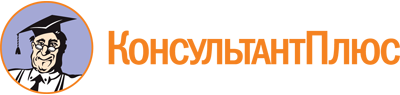 Приказ Министерства культуры РА от 11.01.2023 N 7-п
"Об утверждении Плана реализации основных мероприятий государственной программы Республики Адыгея "Развитие культуры" на 2023 год и на плановый период 2024 и 2025 годов"Документ предоставлен КонсультантПлюс

www.consultant.ru

Дата сохранения: 04.06.2023
 N п/п основного мероприятия (мероприятия)Наименование подпрограммы, основного мероприятия (мероприятия)Ответственный исполнитель подпрограммы, исполнитель основного мероприятия (мероприятия)Срок исполнения мероприятияИсточники финансированияРасходы (тыс. руб.)Расходы (тыс. руб.)Расходы (тыс. руб.)N п/п основного мероприятия (мероприятия)Наименование подпрограммы, основного мероприятия (мероприятия)Ответственный исполнитель подпрограммы, исполнитель основного мероприятия (мероприятия)Срок исполнения мероприятияИсточники финансирования2023 год2024 год2025 годXГосударственная программа "Развитие культуры"Министерство культуры Республики Адыгея, Управление по охране и использованию объектов культурного наследия Республики Адыгея, органы местного самоуправления2020 - 2025Всего1980869,601881838,901226509,60XГосударственная программа "Развитие культуры"Министерство культуры Республики Адыгея, Управление по охране и использованию объектов культурного наследия Республики Адыгея, органы местного самоуправления2020 - 2025федеральный бюджет656520,10644326,1011778,20XГосударственная программа "Развитие культуры"Министерство культуры Республики Адыгея, Управление по охране и использованию объектов культурного наследия Республики Адыгея, органы местного самоуправления2020 - 2025республиканский бюджет Республики Адыгея1289620,001200909,601181080,20XГосударственная программа "Развитие культуры"Министерство культуры Республики Адыгея, Управление по охране и использованию объектов культурного наследия Республики Адыгея, органы местного самоуправления2020 - 2025местный бюджет1475,903301,80277,20XГосударственная программа "Развитие культуры"Министерство культуры Республики Адыгея, Управление по охране и использованию объектов культурного наследия Республики Адыгея, органы местного самоуправления2020 - 2025внебюджетные источники33253,6033301,4033374,00XПодпрограмма "Развитие культуры, искусства, художественного образования"Министерство культуры Республики Адыгея, органы местного самоуправления2020 - 2025Всего917873,00759779,0048539,90XПодпрограмма "Развитие культуры, искусства, художественного образования"Министерство культуры Республики Адыгея, органы местного самоуправления2020 - 2025федеральный бюджет656520,10644326,1011778,20XПодпрограмма "Развитие культуры, искусства, художественного образования"Министерство культуры Республики Адыгея, органы местного самоуправления2020 - 2025республиканский бюджет Республики Адыгея259877,00112151,1036484,50XПодпрограмма "Развитие культуры, искусства, художественного образования"Министерство культуры Республики Адыгея, органы местного самоуправления2020 - 2025местный бюджет1475,903301,80277,201Основное мероприятие "Сохранение и развитие культурного наследия"Министерство культуры Республики Адыгея2020 - 2025Всего3380,003380,003380,001Основное мероприятие "Сохранение и развитие культурного наследия"Министерство культуры Республики Адыгея2020 - 2025республиканский бюджет Республики Адыгея3380,003380,003380,001.1Просветительская и издательская деятельностьМинистерство культуры Республики Адыгея2020 - 2025Всего350,00350,00350,001.1Просветительская и издательская деятельностьМинистерство культуры Республики Адыгея2020 - 2025республиканский бюджет Республики Адыгея350,00350,00350,001.1.1Издание каталогов и буклетовМинистерство культуры Республики Адыгея, ГБУК РА "Картинная галерея Республики Адыгея"2020 - 2025Всего100,00100,00100,001.1.1Издание каталогов и буклетовМинистерство культуры Республики Адыгея, ГБУК РА "Картинная галерея Республики Адыгея"2020 - 2025республиканский бюджет Республики Адыгея100,00100,00100,001.1.2Издание каталогов и буклетовМинистерство культуры Республики Адыгея, ГБУК РА "Национальный музей Республики Адыгея"2020 - 2025Всего250,00250,00250,001.1.2Издание каталогов и буклетовМинистерство культуры Республики Адыгея, ГБУК РА "Национальный музей Республики Адыгея"2020 - 2025республиканский бюджет Республики Адыгея250,00250,00250,001.2Организация, проведение, участие в организации, проведении мероприятий, посвященных значимым событиям, издание печатной продукции, создание фильмов, связанных со значимыми событиямиМинистерство культуры Республики Адыгея2020 - 2025Всего1330,001330,001330,001.2Организация, проведение, участие в организации, проведении мероприятий, посвященных значимым событиям, издание печатной продукции, создание фильмов, связанных со значимыми событиямиМинистерство культуры Республики Адыгея2020 - 2025республиканский бюджет Республики Адыгея1330,001330,001330,001.2.1Организация и проведение фестиваля академической национальной музыки, посвященного юбилею народного артиста России, автора первой национальной оперы, основоположника профессиональной национальной музыки Аслана НехаяМинистерство культуры Республики Адыгея, ГБУК РА "Государственный ансамбль народной песни Адыгеи "Исламей"2021 - 2025Всего930,000,000,001.2.1Организация и проведение фестиваля академической национальной музыки, посвященного юбилею народного артиста России, автора первой национальной оперы, основоположника профессиональной национальной музыки Аслана НехаяМинистерство культуры Республики Адыгея, ГБУК РА "Государственный ансамбль народной песни Адыгеи "Исламей"2021 - 2025республиканский бюджет Республики Адыгея930,000,000,001.2.2Организация, проведение, участие в организации, проведении мероприятий, посвященных значимым событиям, издание печатной продукции, создание фильмов, связанных со значимыми событиямиМинистерство культуры Республики Адыгея, ГБУ РА "Государственная филармония Республики Адыгея"2020 - 2025Всего400,000,000,001.2.2Организация, проведение, участие в организации, проведении мероприятий, посвященных значимым событиям, издание печатной продукции, создание фильмов, связанных со значимыми событиямиМинистерство культуры Республики Адыгея, ГБУ РА "Государственная филармония Республики Адыгея"2020 - 2025республиканский бюджет Республики Адыгея400,000,000,001.2.3Организация, проведение, участие в организации, проведении мероприятий, посвященных значимым событиям, издание печатной продукции, создание фильмов, связанных со значимыми событиямиМинистерство культуры Республики Адыгея2020 - 2025Всего0,001330,001330,001.2.3Организация, проведение, участие в организации, проведении мероприятий, посвященных значимым событиям, издание печатной продукции, создание фильмов, связанных со значимыми событиямиМинистерство культуры Республики Адыгея2020 - 2025республиканский бюджет Республики Адыгея0,001330,001330,001.3Мониторинг независимой оценки качества условий оказания услуг учреждениями культуры Республики АдыгеяМинистерство культуры Республики Адыгея2020 - 2025Всего130,00130,00130,001.3Мониторинг независимой оценки качества условий оказания услуг учреждениями культуры Республики АдыгеяМинистерство культуры Республики Адыгея2020 - 2025республиканский бюджет Республики Адыгея130,00130,00130,001.4Комплектование фондов музеевМинистерство культуры Республики Адыгея2020 - 2025Всего350,00350,00350,001.4Комплектование фондов музеевМинистерство культуры Республики Адыгея2020 - 2025республиканский бюджет Республики Адыгея350,00350,00350,001.4.1Комплектование (пополнение) фондов ГБУК РА "Национальный музей Республики Адыгея"Министерство культуры Республики Адыгея, ГБУК РА "Национальный музей Республики Адыгея"2020 - 2025Всего180,00180,00180,001.4.1Комплектование (пополнение) фондов ГБУК РА "Национальный музей Республики Адыгея"Министерство культуры Республики Адыгея, ГБУК РА "Национальный музей Республики Адыгея"2020 - 2025республиканский бюджет Республики Адыгея180,00180,00180,001.4.2Комплектование (пополнение) фондов ГБУК РА "Картинная галерея Республики Адыгея"Министерство культуры Республики Адыгея, ГБУК РА "Картинная галерея Республики Адыгея"2020 - 2025Всего170,00170,00170,001.4.2Комплектование (пополнение) фондов ГБУК РА "Картинная галерея Республики Адыгея"Министерство культуры Республики Адыгея, ГБУК РА "Картинная галерея Республики Адыгея"2020 - 2025республиканский бюджет Республики Адыгея170,00170,00170,001.5Реставрация музейных предметовМинистерство культуры Республики Адыгея2020 - 2025Всего585,00585,00585,001.5Реставрация музейных предметовМинистерство культуры Республики Адыгея2020 - 2025республиканский бюджет Республики Адыгея585,00585,00585,001.5.1Реставрация музейных предметовМинистерство культуры Республики Адыгея, ГБУК РА "Национальный музей Республики Адыгея"2020 - 2025Всего585,00585,00585,001.5.1Реставрация музейных предметовМинистерство культуры Республики Адыгея, ГБУК РА "Национальный музей Республики Адыгея"2020 - 2025республиканский бюджет Республики Адыгея585,00585,00585,001.6Поддержка выставочных проектовМинистерство культуры Республики Адыгея2020 - 2025Всего335,00335,00335,001.6Поддержка выставочных проектовМинистерство культуры Республики Адыгея2020 - 2025республиканский бюджет Республики Адыгея335,00335,00335,001.6.1Участие в проведении, проведение выставочных проектов, конкурсов профессионального изобразительного и декоративно-прикладного искусстваМинистерство культуры Республики Адыгея, ГБУК РА "Картинная галерея Республики Адыгея"2020 - 2025Всего250,00250,00250,001.6.1Участие в проведении, проведение выставочных проектов, конкурсов профессионального изобразительного и декоративно-прикладного искусстваМинистерство культуры Республики Адыгея, ГБУК РА "Картинная галерея Республики Адыгея"2020 - 2025республиканский бюджет Республики Адыгея250,00250,00250,001.6.2Участие народных мастеров в выставках НХПМинистерство культуры Республики Адыгея, ГБУК РА "Центр народной культуры Республики Адыгея"2020 - 2025Всего85,0085,0085,001.6.2Участие народных мастеров в выставках НХПМинистерство культуры Республики Адыгея, ГБУК РА "Центр народной культуры Республики Адыгея"2020 - 2025республиканский бюджет Республики Адыгея85,0085,0085,001.7Поддержка некоммерческих организаций, в том числе социально ориентированных некоммерческих организаций (СОНКО)Министерство культуры Республики Адыгея2020 - 2025Всего300,00300,00300,001.7Поддержка некоммерческих организаций, в том числе социально ориентированных некоммерческих организаций (СОНКО)Министерство культуры Республики Адыгея2020 - 2025республиканский бюджет Республики Адыгея300,00300,00300,001.7.1Предоставление субсидии некоммерческой организацииМинистерство культуры Республики Адыгея, Адыгейское региональное отделение Общероссийской общественной организации "Союз фотохудожников России"2020 - 2025Всего150,000,00150,001.7.1Предоставление субсидии некоммерческой организацииМинистерство культуры Республики Адыгея, Адыгейское региональное отделение Общероссийской общественной организации "Союз фотохудожников России"2020 - 2025республиканский бюджет Республики Адыгея150,000,00150,001.7.2Предоставление субсидии некоммерческой организацииМинистерство культуры Республики Адыгея, Адыгейское республиканское отделение Всероссийской творческой общественной организации "Союз художников России"2020 - 2025Всего0,00150,000,001.7.2Предоставление субсидии некоммерческой организацииМинистерство культуры Республики Адыгея, Адыгейское республиканское отделение Всероссийской творческой общественной организации "Союз художников России"2020 - 2025республиканский бюджет Республики Адыгея0,00150,000,001.7.3Предоставление субсидии некоммерческой организацииМинистерство культуры Республики Адыгея, Отделение Общероссийской общественной организации "Союз театральных деятелей Российской Федерации (Всероссийское театральное общество)" - "Союз театральных деятелей Республики Адыгея"2020 - 2025Всего150,000,00150,001.7.3Предоставление субсидии некоммерческой организацииМинистерство культуры Республики Адыгея, Отделение Общероссийской общественной организации "Союз театральных деятелей Российской Федерации (Всероссийское театральное общество)" - "Союз театральных деятелей Республики Адыгея"2020 - 2025республиканский бюджет Республики Адыгея150,000,00150,001.7.4Предоставление субсидии некоммерческой организацииМинистерство культуры Республики Адыгея, "Региональное отделение Союз композиторов Республики Адыгея Общественной организации "Союз композиторов России"2020 - 2025Всего0,00150,000,001.7.4Предоставление субсидии некоммерческой организацииМинистерство культуры Республики Адыгея, "Региональное отделение Союз композиторов Республики Адыгея Общественной организации "Союз композиторов России"2020 - 2025республиканский бюджет Республики Адыгея0,00150,000,003Основное мероприятие "Поддержка профессионального искусства, народного творчества, развитие международных культурных связей"Министерство культуры Республики Адыгея2020 - 2025Всего12120,9012139,8012158,403Основное мероприятие "Поддержка профессионального искусства, народного творчества, развитие международных культурных связей"Министерство культуры Республики Адыгея2020 - 2025федеральный бюджет872,10890,80890,803Основное мероприятие "Поддержка профессионального искусства, народного творчества, развитие международных культурных связей"Министерство культуры Республики Адыгея2020 - 2025республиканский бюджет Республики Адыгея11248,8011249,0011267,603.1Приобретение музыкальных и драматических произведений, хореографических постановок для расширения репертуара профессиональных творческих коллективовМинистерство культуры Республики Адыгея2020 - 2025Всего250,00250,00250,003.1Приобретение музыкальных и драматических произведений, хореографических постановок для расширения репертуара профессиональных творческих коллективовМинистерство культуры Республики Адыгея2020 - 2025республиканский бюджет Республики Адыгея250,00250,00250,003.2Издание печатной продукции, в том числе с дополнением на электронных носителяхМинистерство культуры Республики Адыгея2020 - 2025Всего110,00110,00110,003.2Издание печатной продукции, в том числе с дополнением на электронных носителяхМинистерство культуры Республики Адыгея2020 - 2025республиканский бюджет Республики Адыгея110,00110,00110,003.2.1Издание печатной продукцииМинистерство культуры Республики Адыгея, ГБУК РА "Национальная библиотека Республики Адыгея"2020 - 2025Всего60,0060,0060,003.2.1Издание печатной продукцииМинистерство культуры Республики Адыгея, ГБУК РА "Национальная библиотека Республики Адыгея"2020 - 2025республиканский бюджет Республики Адыгея60,0060,0060,003.2.2Издание печатной продукцииМинистерство культуры Республики Адыгея2020 - 2025Всего50,0050,0050,003.2.2Издание печатной продукцииМинистерство культуры Республики Адыгея2020 - 2025республиканский бюджет Республики Адыгея50,0050,0050,003.3Организация, проведение, участие в организации и проведении фестивалей, конкурсов, участие в фестивалях, конкурсах; проведение и участие в научно-практических конференциях, семинарах, творческих лабораторияхМинистерство культуры Республики Адыгея2020 - 2025Всего4000,004000,004000,003.3Организация, проведение, участие в организации и проведении фестивалей, конкурсов, участие в фестивалях, конкурсах; проведение и участие в научно-практических конференциях, семинарах, творческих лабораторияхМинистерство культуры Республики Адыгея2020 - 2025республиканский бюджет Республики Адыгея4000,004000,004000,003.3.1Участие в фестивале мастеров искусств "Мир Кавказу"Министерство культуры Республики Адыгея2020 - 2025Всего100,00100,00100,003.3.1Участие в фестивале мастеров искусств "Мир Кавказу"Министерство культуры Республики Адыгея2020 - 2025республиканский бюджет Республики Адыгея100,00100,00100,003.3.1.1Участие в фестивале мастеров искусств "Мир Кавказу"Министерство культуры Республики Адыгея, ГБУК РА "Государственный ансамбль народной песни Адыгеи "Исламей"2020 - 2025Всего100,000,00100,003.3.1.1Участие в фестивале мастеров искусств "Мир Кавказу"Министерство культуры Республики Адыгея, ГБУК РА "Государственный ансамбль народной песни Адыгеи "Исламей"2020 - 2025республиканский бюджет Республики Адыгея100,000,00100,003.3.1.2Участие в фестивале мастеров искусств "Мир Кавказу"Министерство культуры Республики Адыгея, ГБУК РА "Концертное объединение Республики Адыгея"2020 - 2025Всего0,00100,000,003.3.1.2Участие в фестивале мастеров искусств "Мир Кавказу"Министерство культуры Республики Адыгея, ГБУК РА "Концертное объединение Республики Адыгея"2020 - 2025республиканский бюджет Республики Адыгея0,00100,000,003.3.2Участие в межрегиональном фестивале "Кубань театральная"Министерство культуры Республики Адыгея2020 - 2025Всего100,000,00100,003.3.2Участие в межрегиональном фестивале "Кубань театральная"Министерство культуры Республики Адыгея2020 - 2025республиканский бюджет Республики Адыгея100,000,00100,003.3.2.1Участие в межрегиональном фестивале "Кубань театральная"Министерство культуры Республики Адыгея, ГБУК РА "Театральное объединение Республики Адыгея"2020 - 2025Всего25,000,0025,003.3.2.1Участие в межрегиональном фестивале "Кубань театральная"Министерство культуры Республики Адыгея, ГБУК РА "Театральное объединение Республики Адыгея"2020 - 2025республиканский бюджет Республики Адыгея25,000,0025,003.3.2.2Участие в межрегиональном фестивале "Кубань театральная"Министерство культуры Республики Адыгея, ГБУК РА "Камерный музыкальный театр Республики Адыгея имени А.А. Ханаху"2020 - 2025Всего25,000,0025,003.3.2.2Участие в межрегиональном фестивале "Кубань театральная"Министерство культуры Республики Адыгея, ГБУК РА "Камерный музыкальный театр Республики Адыгея имени А.А. Ханаху"2020 - 2025республиканский бюджет Республики Адыгея25,000,0025,003.3.2.3Участие в межрегиональном фестивале "Кубань театральная"Министерство культуры Республики Адыгея, ГБУ РА "Государственная филармония Республики Адыгея"2020 - 2025Всего25,000,0025,003.3.2.3Участие в межрегиональном фестивале "Кубань театральная"Министерство культуры Республики Адыгея, ГБУ РА "Государственная филармония Республики Адыгея"2020 - 2025республиканский бюджет Республики Адыгея25,000,0025,003.3.2.4Участие в межрегиональном фестивале "Кубань театральная"Министерство культуры Республики Адыгея, ГБУК РА "Русский государственный драматический театр им. А.С. Пушкина"2020 - 2025Всего25,000,0025,003.3.2.4Участие в межрегиональном фестивале "Кубань театральная"Министерство культуры Республики Адыгея, ГБУК РА "Русский государственный драматический театр им. А.С. Пушкина"2020 - 2025республиканский бюджет Республики Адыгея25,000,0025,003.3.3Участие в международном фестивале русских театров России и зарубежных стран "Мост дружбы"Министерство культуры Республики Адыгея, ГБУК РА "Русский государственный драматический театр им. А.С. Пушкина"2020 - 2025Всего94,0094,0094,003.3.3Участие в международном фестивале русских театров России и зарубежных стран "Мост дружбы"Министерство культуры Республики Адыгея, ГБУК РА "Русский государственный драматический театр им. А.С. Пушкина"2020 - 2025республиканский бюджет Республики Адыгея94,0094,0094,003.3.4Проведение и участие в научно-практических конференциях, семинарах, творческих лабораторияхМинистерство культуры Республики Адыгея2020 - 2025Всего164,00164,00164,003.3.4Проведение и участие в научно-практических конференциях, семинарах, творческих лабораторияхМинистерство культуры Республики Адыгея2020 - 2025республиканский бюджет Республики Адыгея164,00164,00164,003.3.4.1Проведение и участие в научно-практических конференциях, семинарах, творческих лабораторияхМинистерство культуры Республики Адыгея, ГБУК РА "Национальная библиотека Республики Адыгея"2020 - 2025Всего51,0051,0051,003.3.4.1Проведение и участие в научно-практических конференциях, семинарах, творческих лабораторияхМинистерство культуры Республики Адыгея, ГБУК РА "Национальная библиотека Республики Адыгея"2020 - 2025республиканский бюджет Республики Адыгея51,0051,0051,003.3.4.2Проведение и участие в научно-практических конференциях, семинарах, творческих лабораторияхМинистерство культуры Республики Адыгея, ГБУК РА "Адыгейская республиканская детская библиотека"2020 - 2025Всего21,0021,0021,003.3.4.2Проведение и участие в научно-практических конференциях, семинарах, творческих лабораторияхМинистерство культуры Республики Адыгея, ГБУК РА "Адыгейская республиканская детская библиотека"2020 - 2025республиканский бюджет Республики Адыгея21,0021,0021,003.3.4.3Проведение и участие в научно-практических конференциях, семинарах, творческих лабораторияхМинистерство культуры Республики Адыгея, ГБУК РА "Адыгейская республиканская юношеская библиотека"2020 - 2025Всего21,0021,0021,003.3.4.3Проведение и участие в научно-практических конференциях, семинарах, творческих лабораторияхМинистерство культуры Республики Адыгея, ГБУК РА "Адыгейская республиканская юношеская библиотека"2020 - 2025республиканский бюджет Республики Адыгея21,0021,0021,003.3.4.4Проведение и участие в научно-практических конференциях, семинарах, творческих лабораторияхМинистерство культуры Республики Адыгея, ГКУК РА "Адыгейская республиканская специальная библиотека для слепых"2020 - 2025Всего40,0040,0040,003.3.4.4Проведение и участие в научно-практических конференциях, семинарах, творческих лабораторияхМинистерство культуры Республики Адыгея, ГКУК РА "Адыгейская республиканская специальная библиотека для слепых"2020 - 2025республиканский бюджет Республики Адыгея40,0040,0040,003.3.4.5Проведение и участие в научно-практических конференциях, семинарах, творческих лабораторияхМинистерство культуры Республики Адыгея, ГБУК РА "Центр народной культуры Республики Адыгея"2020 - 2025Всего31,0031,0031,003.3.4.5Проведение и участие в научно-практических конференциях, семинарах, творческих лабораторияхМинистерство культуры Республики Адыгея, ГБУК РА "Центр народной культуры Республики Адыгея"2020 - 2025республиканский бюджет Республики Адыгея31,0031,0031,003.3.5Организация и проведение регионального фестиваля хорового искусстваМинистерство культуры Республики Адыгея, ГБПОО РА "АРКИ им. У.Х. Тхабисимова"2020 - 2025Всего100,00100,00100,003.3.5Организация и проведение регионального фестиваля хорового искусстваМинистерство культуры Республики Адыгея, ГБПОО РА "АРКИ им. У.Х. Тхабисимова"2020 - 2025республиканский бюджет Республики Адыгея100,00100,00100,003.3.6Участие в проведении межрегионального фестиваля казачьей культурыМинистерство культуры Республики Адыгея, ГБУК РА "Центр народной культуры Республики Адыгея"2020 - 2025Всего150,00150,00150,003.3.6Участие в проведении межрегионального фестиваля казачьей культурыМинистерство культуры Республики Адыгея, ГБУК РА "Центр народной культуры Республики Адыгея"2020 - 2025республиканский бюджет Республики Адыгея150,00150,00150,003.3.7Участие в фестивале культуры и спорта народов Юга РоссииМинистерство культуры Республики Адыгея2021 - 2025Всего992,00992,00992,003.3.7Участие в фестивале культуры и спорта народов Юга РоссииМинистерство культуры Республики Адыгея2021 - 2025республиканский бюджет Республики Адыгея992,00992,00992,003.3.7.1Участие в фестивале культуры и спорта народов Юга РоссииМинистерство культуры Республики Адыгея, ГБУК РА "Концертное объединение Республики Адыгея"2021 - 2025Всего715,00715,00715,003.3.7.1Участие в фестивале культуры и спорта народов Юга РоссииМинистерство культуры Республики Адыгея, ГБУК РА "Концертное объединение Республики Адыгея"2021 - 2025республиканский бюджет Республики Адыгея715,00715,00715,003.3.7.2Участие в фестивале культуры и спорта народов Юга РоссииМинистерство культуры Республики Адыгея, ГБУК РА "Центр народной культуры Республики Адыгея"2021 - 2025Всего277,00277,00277,003.3.7.2Участие в фестивале культуры и спорта народов Юга РоссииМинистерство культуры Республики Адыгея, ГБУК РА "Центр народной культуры Республики Адыгея"2021 - 2025республиканский бюджет Республики Адыгея277,00277,00277,003.3.8Организация и проведение регионального фольклорного праздника встречи Нового года по адыгским традициям "ИлъэсыкIэ мэфэкI"Министерство культуры Республики Адыгея, ГБУК РА "Центр народной культуры Республики Адыгея"2023 - 2025Всего200,00200,00200,003.3.8Организация и проведение регионального фольклорного праздника встречи Нового года по адыгским традициям "ИлъэсыкIэ мэфэкI"Министерство культуры Республики Адыгея, ГБУК РА "Центр народной культуры Республики Адыгея"2023 - 2025республиканский бюджет Республики Адыгея200,00200,00200,003.3.9Организация и проведение международного фестиваля-конкурса детского и юношеского художественного творчества "Звездочки Адыгея"Министерство культуры Республики Адыгея, ГБУК РА "Центр народной культуры Республики Адыгея"2023 - 2025Всего500,00500,001000,003.3.9Организация и проведение международного фестиваля-конкурса детского и юношеского художественного творчества "Звездочки Адыгея"Министерство культуры Республики Адыгея, ГБУК РА "Центр народной культуры Республики Адыгея"2023 - 2025республиканский бюджет Республики Адыгея500,00500,001000,003.3.10Организация и проведение международного фестиваля адыгской культурыМинистерство культуры Республики Адыгея, ГБУК РА "Центр народной культуры Республики Адыгея"2023 - 2025Всего0,00700,000,003.3.10Организация и проведение международного фестиваля адыгской культурыМинистерство культуры Республики Адыгея, ГБУК РА "Центр народной культуры Республики Адыгея"2023 - 2025республиканский бюджет Республики Адыгея0,00700,000,003.3.11Организация и проведение выставки-ярмарки изделий мастеров ИЗО, ДПИ, НХПМинистерство культуры Республики Адыгея, ГБУК РА "Центр народной культуры Республики Адыгея"2023 - 2025Всего100,00100,00100,003.3.11Организация и проведение выставки-ярмарки изделий мастеров ИЗО, ДПИ, НХПМинистерство культуры Республики Адыгея, ГБУК РА "Центр народной культуры Республики Адыгея"2023 - 2025республиканский бюджет Республики Адыгея100,00100,00100,003.3.12Организация и проведение межрегионального театрального фестиваля для детей "Театральное зазеркалье"Министерство культуры Республики Адыгея, ГБУ РА "Государственная филармония Республики Адыгея"2023 - 2025Всего300,00300,00300,003.3.12Организация и проведение межрегионального театрального фестиваля для детей "Театральное зазеркалье"Министерство культуры Республики Адыгея, ГБУ РА "Государственная филармония Республики Адыгея"2023 - 2025республиканский бюджет Республики Адыгея300,00300,00300,003.3.13Организация и проведение Международного фестиваля академической музыки "Адыгея музыкальная"Министерство культуры Республики Адыгея, ГБУ РА "Государственная филармония Республики Адыгея"2023 - 2025Всего500,00500,00500,003.3.13Организация и проведение Международного фестиваля академической музыки "Адыгея музыкальная"Министерство культуры Республики Адыгея, ГБУ РА "Государственная филармония Республики Адыгея"2023 - 2025республиканский бюджет Республики Адыгея500,00500,00500,003.3.14Организация и проведение регионального конкурса на создание произведений национальной драматургииМинистерство культуры Республики Адыгея, ГБУК РА "Театральное объединение Республики Адыгея"2023Всего500,000,000,003.3.14Организация и проведение регионального конкурса на создание произведений национальной драматургииМинистерство культуры Республики Адыгея, ГБУК РА "Театральное объединение Республики Адыгея"2023республиканский бюджет Республики Адыгея500,000,000,003.3.15Организация и проведение фестиваля исполнителей на народных инструментах "ДжэгуакIо" (Хатияко) распорядитель празднества, демонстрация старинных адыгских народных инструментов в процессе исполнения народных мелодий и наигрышей: популяризация лучших образцов народного творчества; знакомство с народными музыкантамиМинистерство культуры Республики Адыгея, ГБУК РА "Центр народной культуры Республики Адыгея"2020 - 2025Всего100,000,00100,003.3.15Организация и проведение фестиваля исполнителей на народных инструментах "ДжэгуакIо" (Хатияко) распорядитель празднества, демонстрация старинных адыгских народных инструментов в процессе исполнения народных мелодий и наигрышей: популяризация лучших образцов народного творчества; знакомство с народными музыкантамиМинистерство культуры Республики Адыгея, ГБУК РА "Центр народной культуры Республики Адыгея"2020 - 2025республиканский бюджет Республики Адыгея100,000,00100,003.3.16Организация и проведение Межрегионального фестиваля любительских детских театральных коллективовМинистерство культуры Республики Адыгея, ГБУК РА "Центр народной культуры Республики Адыгея"2020 - 2025Всего100,00100,00100,003.3.16Организация и проведение Межрегионального фестиваля любительских детских театральных коллективовМинистерство культуры Республики Адыгея, ГБУК РА "Центр народной культуры Республики Адыгея"2020 - 2025республиканский бюджет Республики Адыгея100,00100,00100,003.4Организация, проведение, участие в организации, проведении культурно-массовых мероприятий; участие в культурно-массовых мероприятияхМинистерство культуры Республики Адыгея2020 - 2025Всего5460,005460,005460,003.4Организация, проведение, участие в организации, проведении культурно-массовых мероприятий; участие в культурно-массовых мероприятияхМинистерство культуры Республики Адыгея2020 - 2025республиканский бюджет Республики Адыгея5460,005460,005460,003.4.1Организация и проведение мероприятий, приуроченных к празднованию Дня работников культурыМинистерство культуры Республики Адыгея, ГБУ РА "Государственная филармония Республики Адыгея"2020 - 2025Всего150,00150,00150,003.4.1Организация и проведение мероприятий, приуроченных к празднованию Дня работников культурыМинистерство культуры Республики Адыгея, ГБУ РА "Государственная филармония Республики Адыгея"2020 - 2025республиканский бюджет Республики Адыгея150,00150,00150,003.4.2Организация и проведение мероприятий, приуроченных к празднованию Дня воссоединение Крыма и Севастополя с РоссиейМинистерство культуры Республики Адыгея, ГБУК РА "Центр народной культуры Республики Адыгея"2020 - 2025Всего658,00658,00658,003.4.2Организация и проведение мероприятий, приуроченных к празднованию Дня воссоединение Крыма и Севастополя с РоссиейМинистерство культуры Республики Адыгея, ГБУК РА "Центр народной культуры Республики Адыгея"2020 - 2025республиканский бюджет Республики Адыгея658,00658,00658,003.4.3Организация и проведение мероприятий, приуроченных к празднованию Дня РоссииМинистерство культуры Республики Адыгея, ГБУ РА "Государственная филармония Республики Адыгея"2020 - 2025Всего814,00814,00814,003.4.3Организация и проведение мероприятий, приуроченных к празднованию Дня РоссииМинистерство культуры Республики Адыгея, ГБУ РА "Государственная филармония Республики Адыгея"2020 - 2025республиканский бюджет Республики Адыгея814,00814,00814,003.4.4Организация и проведение мероприятий, приуроченных к празднованию Дня Государственного флага Российской ФедерацииМинистерство культуры Республики Адыгея, ГБУК РА "Центр народной культуры Республики Адыгея"2020 - 2025Всего840,00840,00840,003.4.4Организация и проведение мероприятий, приуроченных к празднованию Дня Государственного флага Российской ФедерацииМинистерство культуры Республики Адыгея, ГБУК РА "Центр народной культуры Республики Адыгея"2020 - 2025республиканский бюджет Республики Адыгея840,00840,00840,003.4.5Организация и проведение мероприятий, приуроченных к празднованию Дня народного единстваМинистерство культуры Республики Адыгея, ГБУК РА "Центр народной культуры Республики Адыгея"2020 - 2025Всего757,00757,00757,003.4.5Организация и проведение мероприятий, приуроченных к празднованию Дня народного единстваМинистерство культуры Республики Адыгея, ГБУК РА "Центр народной культуры Республики Адыгея"2020 - 2025республиканский бюджет Республики Адыгея757,00757,00757,003.4.6Организация и проведение мероприятий, приуроченных к празднованию Дня ПобедыМинистерство культуры Республики Адыгея, ГБУ РА "Государственная филармония Республики Адыгея"2020 - 2025Всего1236,001236,001236,003.4.6Организация и проведение мероприятий, приуроченных к празднованию Дня ПобедыМинистерство культуры Республики Адыгея, ГБУ РА "Государственная филармония Республики Адыгея"2020 - 2025республиканский бюджет Республики Адыгея1236,001236,001236,003.4.7Организация и проведение мероприятий, приуроченных к празднованию Дня образования Республики АдыгеяМинистерство культуры Республики Адыгея, ГБУ РА "Государственная филармония Республики Адыгея"2020 - 2025Всего885,00885,00885,003.4.7Организация и проведение мероприятий, приуроченных к празднованию Дня образования Республики АдыгеяМинистерство культуры Республики Адыгея, ГБУ РА "Государственная филармония Республики Адыгея"2020 - 2025республиканский бюджет Республики Адыгея885,00885,00885,003.4.8Организация и проведение мероприятий, приуроченных к празднованию Дня Государственного флага Республики АдыгеяМинистерство культуры Республики Адыгея, ГБУК РА "Центр народной культуры Республики Адыгея"2020 - 2025Всего120,00120,00120,003.4.8Организация и проведение мероприятий, приуроченных к празднованию Дня Государственного флага Республики АдыгеяМинистерство культуры Республики Адыгея, ГБУК РА "Центр народной культуры Республики Адыгея"2020 - 2025республиканский бюджет Республики Адыгея120,00120,00120,003.5Поддержка организаций в сфере культурыМинистерство культуры Республики Адыгея2020 - 2025Всего2300,902319,802338,403.5Поддержка организаций в сфере культурыМинистерство культуры Республики Адыгея2020 - 2025федеральный бюджет872,10890,80890,803.5Поддержка организаций в сфере культурыМинистерство культуры Республики Адыгея2020 - 2025республиканский бюджет Республики Адыгея1428,801429,001447,603.5.1Поддержка гастрольной деятельности театровМинистерство культуры Республики Адыгея2020 - 2025Всего600,00600,00600,003.5.1Поддержка гастрольной деятельности театровМинистерство культуры Республики Адыгея2020 - 2025республиканский бюджет Республики Адыгея600,00600,00600,002.5.1.1Поддержка гастрольной деятельности театраМинистерство культуры Республики Адыгея, ГБУК РА "Театральное объединение Республики Адыгея"2020 - 2025Всего200,00200,00200,002.5.1.1Поддержка гастрольной деятельности театраМинистерство культуры Республики Адыгея, ГБУК РА "Театральное объединение Республики Адыгея"2020 - 2025республиканский бюджет Республики Адыгея200,00200,00200,003.5.1.2Поддержка гастрольной деятельности театраМинистерство культуры Республики Адыгея, ГБУК РА "Русский государственный драматический театр им. А.С. Пушкина"2020 - 2025Всего200,00200,00200,003.5.1.2Поддержка гастрольной деятельности театраМинистерство культуры Республики Адыгея, ГБУК РА "Русский государственный драматический театр им. А.С. Пушкина"2020 - 2025республиканский бюджет Республики Адыгея200,00200,00200,003.5.1.3Поддержка гастрольной деятельностиМинистерство культуры Республики Адыгея, ГБУК РА "Камерный музыкальный театр Республики Адыгея имени А.А. Ханаху"2020 - 2025Всего200,00200,00200,003.5.1.3Поддержка гастрольной деятельностиМинистерство культуры Республики Адыгея, ГБУК РА "Камерный музыкальный театр Республики Адыгея имени А.А. Ханаху"2020 - 2025республиканский бюджет Республики Адыгея200,00200,00200,003.5.2Поддержка гастрольной деятельности концертных учрежденийМинистерство культуры Республики Адыгея2020 - 2025Всего400,00400,00400,003.5.2Поддержка гастрольной деятельности концертных учрежденийМинистерство культуры Республики Адыгея2020 - 2025республиканский бюджет Республики Адыгея400,00400,00400,003.5.2.1Поддержка гастрольной деятельности концертного учрежденияМинистерство культуры Республики Адыгея, ГБУ РА "Государственная филармония Республики Адыгея"2020 - 2025Всего200,00200,00200,003.5.2.1Поддержка гастрольной деятельности концертного учрежденияМинистерство культуры Республики Адыгея, ГБУ РА "Государственная филармония Республики Адыгея"2020 - 2025республиканский бюджет Республики Адыгея200,00200,00200,003.5.2.2Поддержка гастрольной деятельности концертного учрежденияМинистерство культуры Республики Адыгея, ГБУК РА "Государственный ансамбль народной песни Адыгеи "Исламей"2020 - 2025Всего100,00100,00100,003.5.2.2Поддержка гастрольной деятельности концертного учрежденияМинистерство культуры Республики Адыгея, ГБУК РА "Государственный ансамбль народной песни Адыгеи "Исламей"2020 - 2025республиканский бюджет Республики Адыгея100,00100,00100,003.5.2.3Поддержка гастрольной деятельности концертного учрежденияМинистерство культуры Республики Адыгея, ГБУК РА "Концертное объединение Республики Адыгея"2020 - 2025Всего100,00100,00100,003.5.2.3Поддержка гастрольной деятельности концертного учрежденияМинистерство культуры Республики Адыгея, ГБУК РА "Концертное объединение Республики Адыгея"2020 - 2025республиканский бюджет Республики Адыгея100,00100,00100,003.5.3Поддержка творческой деятельности детских и кукольных театровМинистерство культуры Республики Адыгея2020 - 2025Всего880,90899,80918,403.5.3Поддержка творческой деятельности детских и кукольных театровМинистерство культуры Республики Адыгея2020 - 2025федеральный бюджет872,10890,80890,803.5.3Поддержка творческой деятельности детских и кукольных театровМинистерство культуры Республики Адыгея2020 - 2025республиканский бюджет Республики Адыгея8,809,0027,603.5.3.1Поддержка творческой деятельности театра кукол "Золотой кувшин"Министерство культуры Республики Адыгея, ГБУ РА "Государственная филармония Республики Адыгея"2020 - 2025Всего880,90899,80918,403.5.3.1Поддержка творческой деятельности театра кукол "Золотой кувшин"Министерство культуры Республики Адыгея, ГБУ РА "Государственная филармония Республики Адыгея"2020 - 2025федеральный бюджет872,10890,80890,803.5.3.1Поддержка творческой деятельности театра кукол "Золотой кувшин"Министерство культуры Республики Адыгея, ГБУ РА "Государственная филармония Республики Адыгея"2020 - 2025республиканский бюджет Республики Адыгея8,809,0027,603.5.4Поддержка творческой деятельности театровМинистерство культуры Республики Адыгея2020 - 2025Всего420,00420,00420,003.5.4Поддержка творческой деятельности театровМинистерство культуры Республики Адыгея2020 - 2025республиканский бюджет Республики Адыгея420,00420,00420,003.5.4.1Поддержка в создании спектаклейМинистерство культуры Республики Адыгея, ГБУК РА "Русский государственный драматический театр им. А.С. Пушкина"2020 - 2025Всего420,00420,00420,003.5.4.1Поддержка в создании спектаклейМинистерство культуры Республики Адыгея, ГБУК РА "Русский государственный драматический театр им. А.С. Пушкина"2020 - 2025республиканский бюджет Республики Адыгея420,00420,00420,004Основное мероприятие "Модернизация организаций, подведомственных Министерству культуры Республики Адыгея"Министерство культуры Республики Адыгея, Министерство строительства, транспорта, жилищно-коммунального и дорожного хозяйства Республики Адыгея2020 - 2025Всего176315,0014579,9011302,104Основное мероприятие "Модернизация организаций, подведомственных Министерству культуры Республики Адыгея"Министерство культуры Республики Адыгея, Министерство строительства, транспорта, жилищно-коммунального и дорожного хозяйства Республики Адыгея2020 - 2025федеральный бюджет151733,402545,102230,504Основное мероприятие "Модернизация организаций, подведомственных Министерству культуры Республики Адыгея"Министерство культуры Республики Адыгея, Министерство строительства, транспорта, жилищно-коммунального и дорожного хозяйства Республики Адыгея2020 - 2025республиканский бюджет Республики Адыгея24581,6012034,809071,604.1Обеспечение безопасности персонала и посетителей учреждений культурыМинистерство культуры Республики Адыгея2020 - 2025Всего0,000,000,004.1Обеспечение безопасности персонала и посетителей учреждений культурыМинистерство культуры Республики Адыгея2020 - 2025республиканский бюджет Республики Адыгея0,000,000,004.2Внедрение новых информационных технологий и телекоммуникационных сетей, в том числе интернет-ресурсовМинистерство культуры Республики Адыгея2020 - 2025Всего1000,000,000,004.2Внедрение новых информационных технологий и телекоммуникационных сетей, в том числе интернет-ресурсовМинистерство культуры Республики Адыгея2020 - 2025республиканский бюджет Республики Адыгея1000,000,000,004.2.1Приобретение оборудования и программного обеспечения в целях цифровой трансформации в сфере культурыМинистерство культуры Республики Адыгея, ГБУК РА "Национальная библиотека Республики Адыгея"2020 - 2025Всего180,000,000,004.2.1Приобретение оборудования и программного обеспечения в целях цифровой трансформации в сфере культурыМинистерство культуры Республики Адыгея, ГБУК РА "Национальная библиотека Республики Адыгея"2020 - 2025республиканский бюджет Республики Адыгея180,000,000,004.2.2Приобретение оборудования и программного обеспечения в целях цифровой трансформации в сфере культурыМинистерство культуры Республики Адыгея, ГКУК РА "Адыгейская республиканская юношеская библиотека"2020 - 2025Всего100,000,000,004.2.2Приобретение оборудования и программного обеспечения в целях цифровой трансформации в сфере культурыМинистерство культуры Республики Адыгея, ГКУК РА "Адыгейская республиканская юношеская библиотека"2020 - 2025республиканский бюджет Республики Адыгея100,000,000,004.2.3Приобретение оборудования и программного обеспечения в целях цифровой трансформации в сфере культурыМинистерство культуры Республики Адыгея, ГКУК РА "Адыгейская республиканская детская библиотека"2020 - 2025Всего100,000,000,004.2.3Приобретение оборудования и программного обеспечения в целях цифровой трансформации в сфере культурыМинистерство культуры Республики Адыгея, ГКУК РА "Адыгейская республиканская детская библиотека"2020 - 2025республиканский бюджет Республики Адыгея100,000,000,004.2.4Приобретение оборудования в целях цифровой трансформации в сфере культурыМинистерство культуры Республики Адыгея, ГКУК РА "Адыгейская республиканская специальная библиотека для слепых"2020 - 2025Всего20,000,000,004.2.4Приобретение оборудования в целях цифровой трансформации в сфере культурыМинистерство культуры Республики Адыгея, ГКУК РА "Адыгейская республиканская специальная библиотека для слепых"2020 - 2025республиканский бюджет Республики Адыгея20,000,000,004.2.5Разработка и создание виртуального 3D-тураМинистерство культуры Республики Адыгея, ГБУК РА "Картинная галерея"2020 - 2025Всего100,000,000,004.2.5Разработка и создание виртуального 3D-тураМинистерство культуры Республики Адыгея, ГБУК РА "Картинная галерея"2020 - 2025республиканский бюджет Республики Адыгея100,000,000,004.2.6Приобретение оборудования и программного обеспечения в целях цифровой трансформации в сфере культурыМинистерство культуры Республики Адыгея, ГБУК РА "Театральное объединение Республики Адыгея"2020 - 2025Всего200,000,000,004.2.6Приобретение оборудования и программного обеспечения в целях цифровой трансформации в сфере культурыМинистерство культуры Республики Адыгея, ГБУК РА "Театральное объединение Республики Адыгея"2020 - 2025республиканский бюджет Республики Адыгея200,000,000,004.2.7Приобретение оборудования и программного обеспечения в целях цифровой трансформации в сфере культурыМинистерство культуры Республики Адыгея, ГБУК РА "Русский государственный драматический театр им. А.С. Пушкина"2020 - 2025Всего200,000,000,004.2.7Приобретение оборудования и программного обеспечения в целях цифровой трансформации в сфере культурыМинистерство культуры Республики Адыгея, ГБУК РА "Русский государственный драматический театр им. А.С. Пушкина"2020 - 2025республиканский бюджет Республики Адыгея200,000,000,004.2.8Приобретение оборудования и программного обеспечения в целях цифровой трансформации в сфере культурыМинистерство культуры Республики Адыгея, ГБУК РА "Центр народной культуры"2020 - 2025Всего100,000,000,004.2.8Приобретение оборудования и программного обеспечения в целях цифровой трансформации в сфере культурыМинистерство культуры Республики Адыгея, ГБУК РА "Центр народной культуры"2020 - 2025республиканский бюджет Республики Адыгея100,000,000,004.3Приобретение имущества (за исключением недвижимого имущества)Министерство культуры Республики Адыгея2020 - 2025Всего10048,80209,103002,604.3Приобретение имущества (за исключением недвижимого имущества)Министерство культуры Республики Адыгея2020 - 2025республиканский бюджет Республики Адыгея10048,80209,103002,604.3.1Приобретение имущества (за исключением недвижимого имущества)Министерство культуры Республики Адыгея, ГБУ РА "Государственная филармония Республики Адыгея"2020 - 2025Всего5000,000,000,004.3.1Приобретение имущества (за исключением недвижимого имущества)Министерство культуры Республики Адыгея, ГБУ РА "Государственная филармония Республики Адыгея"2020 - 2025республиканский бюджет Республики Адыгея5000,000,000,004.3.2Приобретение имущества (за исключением недвижимого имущества)Министерство культуры Республики Адыгея, ГБПОО РА "АРКИ им. У.Х. Тхабисимова"2020 - 2025Всего5048,80209,103002,604.3.2Приобретение имущества (за исключением недвижимого имущества)Министерство культуры Республики Адыгея, ГБПОО РА "АРКИ им. У.Х. Тхабисимова"2020 - 2025республиканский бюджет Республики Адыгея5048,80209,103002,604.4Техническое оснащение детских и кукольных театровМинистерство культуры Республики Адыгея2020 - 2025Всего5181,702190,201918,404.4Техническое оснащение детских и кукольных театровМинистерство культуры Республики Адыгея2020 - 2025федеральный бюджет5129,802168,301860,804.4Техническое оснащение детских и кукольных театровМинистерство культуры Республики Адыгея2020 - 2025республиканский бюджет Республики Адыгея51,9021,9057,604.4.1Техническое оснащение театра кукол "Золотой кувшин"Министерство культуры Республики Адыгея, ГБУ РА "Государственная филармония Республики Адыгея"2020 - 2025Всего5181,702190,201918,404.4.1Техническое оснащение театра кукол "Золотой кувшин"Министерство культуры Республики Адыгея, ГБУ РА "Государственная филармония Республики Адыгея"2020 - 2025федеральный бюджет5129,802168,301860,804.4.1Техническое оснащение театра кукол "Золотой кувшин"Министерство культуры Республики Адыгея, ГБУ РА "Государственная филармония Республики Адыгея"2020 - 2025республиканский бюджет Республики Адыгея51,9021,9057,604.5Разработка и (или) корректировка проектной документации для капитального ремонта зданий (помещений) организаций, подведомственных Министерству культуры Республики АдыгеяМинистерство культуры Республики Адыгея2020 - 2025Всего0,005800,000,004.5Разработка и (или) корректировка проектной документации для капитального ремонта зданий (помещений) организаций, подведомственных Министерству культуры Республики АдыгеяМинистерство культуры Республики Адыгея2020 - 2025республиканский бюджет Республики Адыгея0,005800,000,004.5.1Проведение технического обследования, разработка проектной документации для капитального ремонта здания общежития ГБУК "Национальный театр Республики Адыгея имени И.С. Цея"Министерство культуры Республики Адыгея, ГБУК РА "Театральное объединение Республики Адыгея"2024Всего0,002500,000,004.5.1Проведение технического обследования, разработка проектной документации для капитального ремонта здания общежития ГБУК "Национальный театр Республики Адыгея имени И.С. Цея"Министерство культуры Республики Адыгея, ГБУК РА "Театральное объединение Республики Адыгея"2024республиканский бюджет Республики Адыгея0,002500,000,004.5.2Разработка проектной документации, включая проведение историко-культурной экспертизы проектной документации, на проведение работ по сохранению объекта культурного наследия регионального значения "Гимназия женская Центра детско-юношеского туризма Министерства образования и науки Республики Адыгея. Детская туристическая база "Ошад")", расположенного по адресу: Республика Адыгея, г. Майкоп, ул. Пушкина, 346Министерство культуры Республики Адыгея, ГБО ДО РА "Детская школа искусств N 6"2024Всего0,003300,000,004.5.2Разработка проектной документации, включая проведение историко-культурной экспертизы проектной документации, на проведение работ по сохранению объекта культурного наследия регионального значения "Гимназия женская Центра детско-юношеского туризма Министерства образования и науки Республики Адыгея. Детская туристическая база "Ошад")", расположенного по адресу: Республика Адыгея, г. Майкоп, ул. Пушкина, 346Министерство культуры Республики Адыгея, ГБО ДО РА "Детская школа искусств N 6"2024республиканский бюджет Республики Адыгея0,003300,000,004.6Комплектование фондов государственных библиотек Республики АдыгеяМинистерство культуры Республики Адыгея2022 - 2025Всего6000,006000,006000,004.6Комплектование фондов государственных библиотек Республики АдыгеяМинистерство культуры Республики Адыгея2022 - 2025республиканский бюджет Республики Адыгея6000,006000,006000,004.6.1Пополнение библиотечного фондаМинистерство культуры Республики Адыгея, ГБУК РА "Национальная библиотека Республики Адыгея"2022 - 2025Всего2400,002400,002400,004.6.1Пополнение библиотечного фондаМинистерство культуры Республики Адыгея, ГБУК РА "Национальная библиотека Республики Адыгея"2022 - 2025республиканский бюджет Республики Адыгея2400,002400,002400,004.6.2Пополнение библиотечного фондаМинистерство культуры Республики Адыгея, ГБУК РА "Адыгейская республиканская детская библиотека"2022 - 2025Всего1400,001400,001400,004.6.2Пополнение библиотечного фондаМинистерство культуры Республики Адыгея, ГБУК РА "Адыгейская республиканская детская библиотека"2022 - 2025республиканский бюджет Республики Адыгея1400,001400,001400,004.6.3Пополнение библиотечного фондаМинистерство культуры Республики Адыгея, ГБУК РА "Адыгейская республиканская юношеская библиотека"2022 - 2025Всего1600,001600,001600,004.6.3Пополнение библиотечного фондаМинистерство культуры Республики Адыгея, ГБУК РА "Адыгейская республиканская юношеская библиотека"2022 - 2025республиканский бюджет Республики Адыгея1600,001600,001600,004.6.4Пополнение библиотечного фондаМинистерство культуры Республики Адыгея, ГКУК РА "Адыгейская республиканская специальная библиотека для слепых"2022 - 2025Всего600,00600,00600,004.6.4Пополнение библиотечного фондаМинистерство культуры Республики Адыгея, ГКУК РА "Адыгейская республиканская специальная библиотека для слепых"2022 - 2025республиканский бюджет Республики Адыгея600,00600,00600,004.7Модернизация библиотек в части комплектования книжных фондов государственных общедоступных библиотек субъектов Российской ФедерацииМинистерство культуры Республики Адыгея2021 - 2025Всего380,60380,60381,104.7Модернизация библиотек в части комплектования книжных фондов государственных общедоступных библиотек субъектов Российской ФедерацииМинистерство культуры Республики Адыгея2021 - 2025федеральный бюджет376,80376,80369,704.7Модернизация библиотек в части комплектования книжных фондов государственных общедоступных библиотек субъектов Российской ФедерацииМинистерство культуры Республики Адыгея2021 - 2025республиканский бюджет Республики Адыгея3,803,8011,404.7.1Модернизация библиотек в части комплектования книжных фондов государственных общедоступных библиотек субъектов Российской ФедерацииМинистерство культуры Республики Адыгея, ГБУК РА "Национальная библиотека Республики Адыгея"2021 - 2025Всего187,40187,40187,604.7.1Модернизация библиотек в части комплектования книжных фондов государственных общедоступных библиотек субъектов Российской ФедерацииМинистерство культуры Республики Адыгея, ГБУК РА "Национальная библиотека Республики Адыгея"2021 - 2025федеральный бюджет185,50185,50182,004.7.1Модернизация библиотек в части комплектования книжных фондов государственных общедоступных библиотек субъектов Российской ФедерацииМинистерство культуры Республики Адыгея, ГБУК РА "Национальная библиотека Республики Адыгея"2021 - 2025республиканский бюджет Республики Адыгея1,901,905,604.7.2Модернизация библиотек в части комплектования книжных фондов государственных общедоступных библиотек субъектов Российской ФедерацииМинистерство культуры Республики Адыгея, ГБУК РА "Адыгейская республиканская детская библиотека"2021 - 2025Всего102,50102,50102,704.7.2Модернизация библиотек в части комплектования книжных фондов государственных общедоступных библиотек субъектов Российской ФедерацииМинистерство культуры Республики Адыгея, ГБУК РА "Адыгейская республиканская детская библиотека"2021 - 2025федеральный бюджет101,50101,5099,604.7.2Модернизация библиотек в части комплектования книжных фондов государственных общедоступных библиотек субъектов Российской ФедерацииМинистерство культуры Республики Адыгея, ГБУК РА "Адыгейская республиканская детская библиотека"2021 - 2025республиканский бюджет Республики Адыгея1,001,003,104.7.3Модернизация библиотек в части комплектования книжных фондов государственных общедоступных библиотек субъектов Российской ФедерацииМинистерство культуры Республики Адыгея, ГБУК РА "Адыгейская республиканская юношеская библиотека"2021 - 2025Всего75,7075,7075,704.7.3Модернизация библиотек в части комплектования книжных фондов государственных общедоступных библиотек субъектов Российской ФедерацииМинистерство культуры Республики Адыгея, ГБУК РА "Адыгейская республиканская юношеская библиотека"2021 - 2025федеральный бюджет74,9074,9073,504.7.3Модернизация библиотек в части комплектования книжных фондов государственных общедоступных библиотек субъектов Российской ФедерацииМинистерство культуры Республики Адыгея, ГБУК РА "Адыгейская республиканская юношеская библиотека"2021 - 2025республиканский бюджет Республики Адыгея0,800,802,204.7.4Модернизация библиотек в части комплектования книжных фондов государственных общедоступных библиотек субъектов Российской ФедерацииМинистерство культуры Республики Адыгея, ГКУК РА "Адыгейская республиканская специальная библиотека для слепых"2021 - 2025Всего15,0015,0015,104.7.4Модернизация библиотек в части комплектования книжных фондов государственных общедоступных библиотек субъектов Российской ФедерацииМинистерство культуры Республики Адыгея, ГКУК РА "Адыгейская республиканская специальная библиотека для слепых"2021 - 2025федеральный бюджет14,9014,9014,604.7.4Модернизация библиотек в части комплектования книжных фондов государственных общедоступных библиотек субъектов Российской ФедерацииМинистерство культуры Республики Адыгея, ГКУК РА "Адыгейская республиканская специальная библиотека для слепых"2021 - 2025республиканский бюджет Республики Адыгея0,100,100,504.8Осуществление капитальных вложений в объекты государственной собственности Республики АдыгеяМинистерство культуры Республики Адыгея2020 - 2025Всего6000,000,000,004.8Осуществление капитальных вложений в объекты государственной собственности Республики АдыгеяМинистерство культуры Республики Адыгея2020 - 2025республиканский бюджет Республики Адыгея6000,000,000,004.8.1Реконструкция государственного бюджетного учреждения культуры Республики Адыгея "Национальная библиотека Республики Адыгея" (изготовление проектной документации)Министерство культуры Республики Адыгея, ГБУК РА "Национальная библиотека Республики Адыгея"2020 - 2022Всего6000,000,000,004.8.1Реконструкция государственного бюджетного учреждения культуры Республики Адыгея "Национальная библиотека Республики Адыгея" (изготовление проектной документации)Министерство культуры Республики Адыгея, ГБУК РА "Национальная библиотека Республики Адыгея"2020 - 2022республиканский бюджет Республики Адыгея6000,000,000,004.9Создание школ креативных индустрийМинистерство культуры Республики Адыгея2023 - 2025Всего147703,900,000,004.9Создание школ креативных индустрийМинистерство культуры Республики Адыгея2023 - 2025федеральный бюджет146226,800,000,004.9Создание школ креативных индустрийМинистерство культуры Республики Адыгея2023 - 2025республиканский бюджет Республики Адыгея1477,100,000,004.9.1Создание школ креативных индустрийМинистерство культуры Республики Адыгея, ГБО ДО РА "ДШИ N 1"2023Всего67072,300,000,004.9.1Создание школ креативных индустрийМинистерство культуры Республики Адыгея, ГБО ДО РА "ДШИ N 1"2023федеральный бюджет66401,600,000,004.9.1Создание школ креативных индустрийМинистерство культуры Республики Адыгея, ГБО ДО РА "ДШИ N 1"2023республиканский бюджет Республики Адыгея670,700,000,004.9.2Создание школ креативных индустрийМинистерство культуры Республики Адыгея, ГБО ДО РА "ДШИ N 6"2023Всего80631,600,000,004.9.2Создание школ креативных индустрийМинистерство культуры Республики Адыгея, ГБО ДО РА "ДШИ N 6"2023федеральный бюджет79825,200,000,004.9.2Создание школ креативных индустрийМинистерство культуры Республики Адыгея, ГБО ДО РА "ДШИ N 6"2023республиканский бюджет Республики Адыгея806,400,000,005Основное мероприятие "Поддержка муниципальных учреждений культуры и детских школ искусств по видам искусств"Министерство культуры Республики Адыгея, органы местного самоуправления2020 - 2025Всего8894,208965,909202,005Основное мероприятие "Поддержка муниципальных учреждений культуры и детских школ искусств по видам искусств"Министерство культуры Республики Адыгея, органы местного самоуправления2020 - 2025федеральный бюджет8715,908786,208656,905Основное мероприятие "Поддержка муниципальных учреждений культуры и детских школ искусств по видам искусств"Министерство культуры Республики Адыгея, органы местного самоуправления2020 - 2025республиканский бюджет Республики Адыгея88,2088,90267,905Основное мероприятие "Поддержка муниципальных учреждений культуры и детских школ искусств по видам искусств"Министерство культуры Республики Адыгея, органы местного самоуправления2020 - 2025местный бюджет90,1090,80277,204.1Поддержка творческой деятельности и укрепление материально-технической базы муниципальных театров в населенных пунктах с численностью населения до 300 тыс. человекМинистерство культуры Республики Адыгея, органы местного самоуправления2020 - 2025Всего1795,801867,501980,004.1Поддержка творческой деятельности и укрепление материально-технической базы муниципальных театров в населенных пунктах с численностью населения до 300 тыс. человекМинистерство культуры Республики Адыгея, органы местного самоуправления2020 - 2025федеральный бюджет1760,001830,301862,904.1Поддержка творческой деятельности и укрепление материально-технической базы муниципальных театров в населенных пунктах с численностью населения до 300 тыс. человекМинистерство культуры Республики Адыгея, органы местного самоуправления2020 - 2025республиканский бюджет Республики Адыгея17,8018,5057,704.1Поддержка творческой деятельности и укрепление материально-технической базы муниципальных театров в населенных пунктах с численностью населения до 300 тыс. человекМинистерство культуры Республики Адыгея, органы местного самоуправления2020 - 2025местный бюджет18,0018,7059,405.1.1Поддержка творческой деятельности и укрепление материально-технической базы МБУК "Драматический молодежный театр им. М.С. Ахеджакова муниципального образования "Тахтамукайский район"Министерство культуры Республики Адыгея, органы местного самоуправления муниципального образования "Тахтамукайский район"2020 - 2025Всего1795,801867,501980,005.1.1Поддержка творческой деятельности и укрепление материально-технической базы МБУК "Драматический молодежный театр им. М.С. Ахеджакова муниципального образования "Тахтамукайский район"Министерство культуры Республики Адыгея, органы местного самоуправления муниципального образования "Тахтамукайский район"2020 - 2025федеральный бюджет1760,001830,301862,905.1.1Поддержка творческой деятельности и укрепление материально-технической базы МБУК "Драматический молодежный театр им. М.С. Ахеджакова муниципального образования "Тахтамукайский район"Министерство культуры Республики Адыгея, органы местного самоуправления муниципального образования "Тахтамукайский район"2020 - 2025республиканский бюджет Республики Адыгея17,8018,5057,705.1.1Поддержка творческой деятельности и укрепление материально-технической базы МБУК "Драматический молодежный театр им. М.С. Ахеджакова муниципального образования "Тахтамукайский район"Министерство культуры Республики Адыгея, органы местного самоуправления муниципального образования "Тахтамукайский район"2020 - 2025местный бюджет18,0018,7059,405.2Обеспечение развития и укрепления материально-технической базы домов культуры в населенных пунктах с числом жителей до 50 тысяч человекМинистерство культуры Республики Адыгея, органы местного самоуправления2020 - 2025Всего5163,205163,205244,505.2Обеспечение развития и укрепления материально-технической базы домов культуры в населенных пунктах с числом жителей до 50 тысяч человекМинистерство культуры Республики Адыгея, органы местного самоуправления2020 - 2025федеральный бюджет5059,605059,604933,905.2Обеспечение развития и укрепления материально-технической базы домов культуры в населенных пунктах с числом жителей до 50 тысяч человекМинистерство культуры Республики Адыгея, органы местного самоуправления2020 - 2025республиканский бюджет Республики Адыгея51,2051,20152,605.2Обеспечение развития и укрепления материально-технической базы домов культуры в населенных пунктах с числом жителей до 50 тысяч человекМинистерство культуры Республики Адыгея, органы местного самоуправления2020 - 2025местный бюджет52,4052,40158,005.2.1Обеспечение развития и укрепления материально-технической базы домов культуры в населенных пунктах с числом жителей до 50 тысяч человекМинистерство культуры Республики Адыгея, органы местного самоуправления муниципального образования "Шовгеновский район"2020 - 2025Всего571,40571,40574,005.2.1Обеспечение развития и укрепления материально-технической базы домов культуры в населенных пунктах с числом жителей до 50 тысяч человекМинистерство культуры Республики Адыгея, органы местного самоуправления муниципального образования "Шовгеновский район"2020 - 2025федеральный бюджет560,00560,00540,005.2.1Обеспечение развития и укрепления материально-технической базы домов культуры в населенных пунктах с числом жителей до 50 тысяч человекМинистерство культуры Республики Адыгея, органы местного самоуправления муниципального образования "Шовгеновский район"2020 - 2025республиканский бюджет Республики Адыгея5,605,6016,705.2.1Обеспечение развития и укрепления материально-технической базы домов культуры в населенных пунктах с числом жителей до 50 тысяч человекМинистерство культуры Республики Адыгея, органы местного самоуправления муниципального образования "Шовгеновский район"2020 - 2025местный бюджет5,805,8017,305.2.2Обеспечение развития и укрепления материально-технической базы домов культуры в населенных пунктах с числом жителей до 50 тысяч человекМинистерство культуры Республики Адыгея, органы местного самоуправления муниципального образования "Кошехабльский район"2020 - 2025Всего571,50571,50574,005.2.2Обеспечение развития и укрепления материально-технической базы домов культуры в населенных пунктах с числом жителей до 50 тысяч человекМинистерство культуры Республики Адыгея, органы местного самоуправления муниципального образования "Кошехабльский район"2020 - 2025федеральный бюджет560,00560,00540,005.2.2Обеспечение развития и укрепления материально-технической базы домов культуры в населенных пунктах с числом жителей до 50 тысяч человекМинистерство культуры Республики Адыгея, органы местного самоуправления муниципального образования "Кошехабльский район"2020 - 2025республиканский бюджет Республики Адыгея5,705,7016,705.2.2Обеспечение развития и укрепления материально-технической базы домов культуры в населенных пунктах с числом жителей до 50 тысяч человекМинистерство культуры Республики Адыгея, органы местного самоуправления муниципального образования "Кошехабльский район"2020 - 2025местный бюджет5,805,8017,305.2.3Обеспечение развития и укрепления материально-технической базы домов культуры в населенных пунктах с числом жителей до 50 тысяч человекМинистерство культуры Республики Адыгея, органы местного самоуправления муниципального образования "Теучежский район"2020 - 2025Всего571,40571,40574,005.2.3Обеспечение развития и укрепления материально-технической базы домов культуры в населенных пунктах с числом жителей до 50 тысяч человекМинистерство культуры Республики Адыгея, органы местного самоуправления муниципального образования "Теучежский район"2020 - 2025федеральный бюджет560,00560,00540,005.2.3Обеспечение развития и укрепления материально-технической базы домов культуры в населенных пунктах с числом жителей до 50 тысяч человекМинистерство культуры Республики Адыгея, органы местного самоуправления муниципального образования "Теучежский район"2020 - 2025республиканский бюджет Республики Адыгея5,605,6016,705.2.3Обеспечение развития и укрепления материально-технической базы домов культуры в населенных пунктах с числом жителей до 50 тысяч человекМинистерство культуры Республики Адыгея, органы местного самоуправления муниципального образования "Теучежский район"2020 - 2025местный бюджет5,805,8017,305.2.4Обеспечение развития и укрепления материально-технической базы домов культуры в населенных пунктах с числом жителей до 50 тысяч человекМинистерство культуры Республики Адыгея, органы местного самоуправления, муниципального образования "Тахтамукайский район"2020 - 2025Всего571,50571,50574,005.2.4Обеспечение развития и укрепления материально-технической базы домов культуры в населенных пунктах с числом жителей до 50 тысяч человекМинистерство культуры Республики Адыгея, органы местного самоуправления, муниципального образования "Тахтамукайский район"2020 - 2025федеральный бюджет560,00560,00540,005.2.4Обеспечение развития и укрепления материально-технической базы домов культуры в населенных пунктах с числом жителей до 50 тысяч человекМинистерство культуры Республики Адыгея, органы местного самоуправления, муниципального образования "Тахтамукайский район"2020 - 2025республиканский бюджет Республики Адыгея5,705,7016,705.2.4Обеспечение развития и укрепления материально-технической базы домов культуры в населенных пунктах с числом жителей до 50 тысяч человекМинистерство культуры Республики Адыгея, органы местного самоуправления, муниципального образования "Тахтамукайский район"2020 - 2025местный бюджет5,805,8017,305.2.5Обеспечение развития и укрепления материально-технической базы домов культуры в населенных пунктах с числом жителей до 50 тысяч человекМинистерство культуры Республики Адыгея, органы местного самоуправления муниципального образования "Красногвардейский район"2020 - 2025Всего571,50571,50574,005.2.5Обеспечение развития и укрепления материально-технической базы домов культуры в населенных пунктах с числом жителей до 50 тысяч человекМинистерство культуры Республики Адыгея, органы местного самоуправления муниципального образования "Красногвардейский район"2020 - 2025федеральный бюджет560,00560,00540,005.2.5Обеспечение развития и укрепления материально-технической базы домов культуры в населенных пунктах с числом жителей до 50 тысяч человекМинистерство культуры Республики Адыгея, органы местного самоуправления муниципального образования "Красногвардейский район"2020 - 2025республиканский бюджет Республики Адыгея5,705,7016,705.2.5Обеспечение развития и укрепления материально-технической базы домов культуры в населенных пунктах с числом жителей до 50 тысяч человекМинистерство культуры Республики Адыгея, органы местного самоуправления муниципального образования "Красногвардейский район"2020 - 2025местный бюджет5,805,8017,305.2.6Обеспечение развития и укрепления материально-технической базы домов культуры в населенных пунктах с числом жителей до 50 тысяч человекМинистерство культуры Республики Адыгея, органы местного самоуправления муниципального образования "Гиагинский район"2020 - 2025Всего571,50571,50574,005.2.6Обеспечение развития и укрепления материально-технической базы домов культуры в населенных пунктах с числом жителей до 50 тысяч человекМинистерство культуры Республики Адыгея, органы местного самоуправления муниципального образования "Гиагинский район"2020 - 2025федеральный бюджет560,00560,00540,005.2.6Обеспечение развития и укрепления материально-технической базы домов культуры в населенных пунктах с числом жителей до 50 тысяч человекМинистерство культуры Республики Адыгея, органы местного самоуправления муниципального образования "Гиагинский район"2020 - 2025республиканский бюджет Республики Адыгея5,705,7016,705.2.6Обеспечение развития и укрепления материально-технической базы домов культуры в населенных пунктах с числом жителей до 50 тысяч человекМинистерство культуры Республики Адыгея, органы местного самоуправления муниципального образования "Гиагинский район"2020 - 2025местный бюджет5,805,8017,305.2.7Обеспечение развития и укрепления материально-технической базы домов культуры в населенных пунктах с числом жителей до 50 тысяч человекМинистерство культуры Республики Адыгея, органы местного самоуправления муниципального образования "Майкопский район"2020 - 2025Всего571,50571,50574,005.2.7Обеспечение развития и укрепления материально-технической базы домов культуры в населенных пунктах с числом жителей до 50 тысяч человекМинистерство культуры Республики Адыгея, органы местного самоуправления муниципального образования "Майкопский район"2020 - 2025федеральный бюджет560,00560,00540,005.2.7Обеспечение развития и укрепления материально-технической базы домов культуры в населенных пунктах с числом жителей до 50 тысяч человекМинистерство культуры Республики Адыгея, органы местного самоуправления муниципального образования "Майкопский район"2020 - 2025республиканский бюджет Республики Адыгея5,705,7016,705.2.7Обеспечение развития и укрепления материально-технической базы домов культуры в населенных пунктах с числом жителей до 50 тысяч человекМинистерство культуры Республики Адыгея, органы местного самоуправления муниципального образования "Майкопский район"2020 - 2025местный бюджет5,805,8017,305.2.8Обеспечение развития и укрепления материально-технической базы домов культуры в населенных пунктах с числом жителей до 50 тысяч человекМинистерство культуры Республики Адыгея, органы местного самоуправления муниципального образования "Город Адыгейск"2020 - 2025Всего571,40571,40574,005.2.8Обеспечение развития и укрепления материально-технической базы домов культуры в населенных пунктах с числом жителей до 50 тысяч человекМинистерство культуры Республики Адыгея, органы местного самоуправления муниципального образования "Город Адыгейск"2020 - 2025федеральный бюджет560,00560,00540,005.2.8Обеспечение развития и укрепления материально-технической базы домов культуры в населенных пунктах с числом жителей до 50 тысяч человекМинистерство культуры Республики Адыгея, органы местного самоуправления муниципального образования "Город Адыгейск"2020 - 2025республиканский бюджет Республики Адыгея5,605,6016,705.2.8Обеспечение развития и укрепления материально-технической базы домов культуры в населенных пунктах с числом жителей до 50 тысяч человекМинистерство культуры Республики Адыгея, органы местного самоуправления муниципального образования "Город Адыгейск"2020 - 2025местный бюджет5,805,8017,305.2.9Обеспечение развития и укрепления материально-технической базы домов культуры в населенных пунктах с числом жителей до 50 тысяч человекМинистерство культуры Республики Адыгея, органы местного самоуправления муниципального образования "Город Майкоп"2020 - 2025Всего591,50591,50652,505.2.9Обеспечение развития и укрепления материально-технической базы домов культуры в населенных пунктах с числом жителей до 50 тысяч человекМинистерство культуры Республики Адыгея, органы местного самоуправления муниципального образования "Город Майкоп"2020 - 2025федеральный бюджет579,60579,60613,905.2.9Обеспечение развития и укрепления материально-технической базы домов культуры в населенных пунктах с числом жителей до 50 тысяч человекМинистерство культуры Республики Адыгея, органы местного самоуправления муниципального образования "Город Майкоп"2020 - 2025республиканский бюджет Республики Адыгея5,905,9019,005.2.9Обеспечение развития и укрепления материально-технической базы домов культуры в населенных пунктах с числом жителей до 50 тысяч человекМинистерство культуры Республики Адыгея, органы местного самоуправления муниципального образования "Город Майкоп"2020 - 2025местный бюджет6,006,0019,605.3Модернизация библиотек в части комплектования книжных фондов общедоступных библиотек муниципальных образований субъектов Российской ФедерацииМинистерство культуры Республики Адыгея2021 - 2025Всего1935,201935,201977,505.3Модернизация библиотек в части комплектования книжных фондов общедоступных библиотек муниципальных образований субъектов Российской ФедерацииМинистерство культуры Республики Адыгея2021 - 2025федеральный бюджет1896,301896,301860,105.3Модернизация библиотек в части комплектования книжных фондов общедоступных библиотек муниципальных образований субъектов Российской ФедерацииМинистерство культуры Республики Адыгея2021 - 2025республиканский бюджет Республики Адыгея19,2019,2057,605.3Модернизация библиотек в части комплектования книжных фондов общедоступных библиотек муниципальных образований субъектов Российской ФедерацииМинистерство культуры Республики Адыгея2021 - 2025местный бюджет19,7019,7059,805.3.1Модернизация библиотек в части комплектования книжных фондов общедоступных библиотек муниципальных образований субъектов Российской ФедерацииМинистерство культуры Республики Адыгея, органы местного самоуправления муниципального образования "Город Адыгейск"2021 - 2025Всего76,2076,2077,805.3.1Модернизация библиотек в части комплектования книжных фондов общедоступных библиотек муниципальных образований субъектов Российской ФедерацииМинистерство культуры Республики Адыгея, органы местного самоуправления муниципального образования "Город Адыгейск"2021 - 2025федеральный бюджет74,6074,6073,105.3.1Модернизация библиотек в части комплектования книжных фондов общедоступных библиотек муниципальных образований субъектов Российской ФедерацииМинистерство культуры Республики Адыгея, органы местного самоуправления муниципального образования "Город Адыгейск"2021 - 2025республиканский бюджет Республики Адыгея0,800,802,305.3.1Модернизация библиотек в части комплектования книжных фондов общедоступных библиотек муниципальных образований субъектов Российской ФедерацииМинистерство культуры Республики Адыгея, органы местного самоуправления муниципального образования "Город Адыгейск"2021 - 2025местный бюджет0,800,802,405.3.2Модернизация библиотек в части комплектования книжных фондов общедоступных библиотек муниципальных образований субъектов Российской ФедерацииМинистерство культуры Республики Адыгея, органы местного самоуправления муниципального образования "Город Майкоп"2021 - 2025Всего416,90416,90426,105.3.2Модернизация библиотек в части комплектования книжных фондов общедоступных библиотек муниципальных образований субъектов Российской ФедерацииМинистерство культуры Республики Адыгея, органы местного самоуправления муниципального образования "Город Майкоп"2021 - 2025федеральный бюджет408,60408,60400,905.3.2Модернизация библиотек в части комплектования книжных фондов общедоступных библиотек муниципальных образований субъектов Российской ФедерацииМинистерство культуры Республики Адыгея, органы местного самоуправления муниципального образования "Город Майкоп"2021 - 2025республиканский бюджет Республики Адыгея4,104,1012,405.3.2Модернизация библиотек в части комплектования книжных фондов общедоступных библиотек муниципальных образований субъектов Российской ФедерацииМинистерство культуры Республики Адыгея, органы местного самоуправления муниципального образования "Город Майкоп"2021 - 2025местный бюджет4,204,2012,805.3.3Модернизация библиотек в части комплектования книжных фондов общедоступных библиотек муниципальных образований субъектов Российской ФедерацииМинистерство культуры Республики Адыгея, органы местного самоуправления муниципального образования "Гиагинский район"2021 - 2025Всего158,90158,90162,305.3.3Модернизация библиотек в части комплектования книжных фондов общедоступных библиотек муниципальных образований субъектов Российской ФедерацииМинистерство культуры Республики Адыгея, органы местного самоуправления муниципального образования "Гиагинский район"2021 - 2025федеральный бюджет155,70155,70152,705.3.3Модернизация библиотек в части комплектования книжных фондов общедоступных библиотек муниципальных образований субъектов Российской ФедерацииМинистерство культуры Республики Адыгея, органы местного самоуправления муниципального образования "Гиагинский район"2021 - 2025республиканский бюджет Республики Адыгея1,601,604,705.3.3Модернизация библиотек в части комплектования книжных фондов общедоступных библиотек муниципальных образований субъектов Российской ФедерацииМинистерство культуры Республики Адыгея, органы местного самоуправления муниципального образования "Гиагинский район"2021 - 2025местный бюджет1,601,604,905.3.4Модернизация библиотек в части комплектования книжных фондов общедоступных библиотек муниципальных образований субъектов Российской ФедерацииМинистерство культуры Республики Адыгея, органы местного самоуправления муниципального образования "Кошехабльский район"2021 - 2025Всего147,90147,90151,105.3.4Модернизация библиотек в части комплектования книжных фондов общедоступных библиотек муниципальных образований субъектов Российской ФедерацииМинистерство культуры Республики Адыгея, органы местного самоуправления муниципального образования "Кошехабльский район"2021 - 2025федеральный бюджет144,90144,90142,105.3.4Модернизация библиотек в части комплектования книжных фондов общедоступных библиотек муниципальных образований субъектов Российской ФедерацииМинистерство культуры Республики Адыгея, органы местного самоуправления муниципального образования "Кошехабльский район"2021 - 2025республиканский бюджет Республики Адыгея1,501,504,405.3.4Модернизация библиотек в части комплектования книжных фондов общедоступных библиотек муниципальных образований субъектов Российской ФедерацииМинистерство культуры Республики Адыгея, органы местного самоуправления муниципального образования "Кошехабльский район"2021 - 2025местный бюджет1,501,504,605.3.5Модернизация библиотек в части комплектования книжных фондов общедоступных библиотек муниципальных образований субъектов Российской ФедерацииМинистерство культуры Республики Адыгея, органы местного самоуправления муниципального образования "Красногвардейский район"2021 - 2025Всего159,00159,00162,405.3.5Модернизация библиотек в части комплектования книжных фондов общедоступных библиотек муниципальных образований субъектов Российской ФедерацииМинистерство культуры Республики Адыгея, органы местного самоуправления муниципального образования "Красногвардейский район"2021 - 2025федеральный бюджет155,80155,80152,805.3.5Модернизация библиотек в части комплектования книжных фондов общедоступных библиотек муниципальных образований субъектов Российской ФедерацииМинистерство культуры Республики Адыгея, органы местного самоуправления муниципального образования "Красногвардейский район"2021 - 2025республиканский бюджет Республики Адыгея1,601,604,705.3.5Модернизация библиотек в части комплектования книжных фондов общедоступных библиотек муниципальных образований субъектов Российской ФедерацииМинистерство культуры Республики Адыгея, органы местного самоуправления муниципального образования "Красногвардейский район"2021 - 2025местный бюджет1,601,604,905.3.6Модернизация библиотек в части комплектования книжных фондов общедоступных библиотек муниципальных образований субъектов Российской ФедерацииМинистерство культуры Республики Адыгея, органы местного самоуправления муниципального образования "Майкопский район"2021 - 2025Всего304,80304,80311,505.3.6Модернизация библиотек в части комплектования книжных фондов общедоступных библиотек муниципальных образований субъектов Российской ФедерацииМинистерство культуры Республики Адыгея, органы местного самоуправления муниципального образования "Майкопский район"2021 - 2025федеральный бюджет298,70298,70293,005.3.6Модернизация библиотек в части комплектования книжных фондов общедоступных библиотек муниципальных образований субъектов Российской ФедерацииМинистерство культуры Республики Адыгея, органы местного самоуправления муниципального образования "Майкопский район"2021 - 2025республиканский бюджет Республики Адыгея3,003,009,105.3.6Модернизация библиотек в части комплектования книжных фондов общедоступных библиотек муниципальных образований субъектов Российской ФедерацииМинистерство культуры Республики Адыгея, органы местного самоуправления муниципального образования "Майкопский район"2021 - 2025местный бюджет3,103,109,405.3.7Модернизация библиотек в части комплектования книжных фондов общедоступных библиотек муниципальных образований субъектов Российской ФедерацииМинистерство культуры Республики Адыгея, органы местного самоуправления муниципального образования "Тахтамукайский район"2021 - 2025Всего489,80489,80500,705.3.7Модернизация библиотек в части комплектования книжных фондов общедоступных библиотек муниципальных образований субъектов Российской ФедерацииМинистерство культуры Республики Адыгея, органы местного самоуправления муниципального образования "Тахтамукайский район"2021 - 2025федеральный бюджет480,10480,10471,005.3.7Модернизация библиотек в части комплектования книжных фондов общедоступных библиотек муниципальных образований субъектов Российской ФедерацииМинистерство культуры Республики Адыгея, органы местного самоуправления муниципального образования "Тахтамукайский район"2021 - 2025республиканский бюджет Республики Адыгея4,804,8014,605.3.7Модернизация библиотек в части комплектования книжных фондов общедоступных библиотек муниципальных образований субъектов Российской ФедерацииМинистерство культуры Республики Адыгея, органы местного самоуправления муниципального образования "Тахтамукайский район"2021 - 2025местный бюджет4,904,9015,105.3.8Модернизация библиотек в части комплектования книжных фондов общедоступных библиотек муниципальных образований субъектов Российской ФедерацииМинистерство культуры Республики Адыгея, органы местного самоуправления муниципального образования "Теучежский район"2021 - 2025Всего101,50101,50103,705.3.8Модернизация библиотек в части комплектования книжных фондов общедоступных библиотек муниципальных образований субъектов Российской ФедерацииМинистерство культуры Республики Адыгея, органы местного самоуправления муниципального образования "Теучежский район"2021 - 2025федеральный бюджет99,4099,4097,505.3.8Модернизация библиотек в части комплектования книжных фондов общедоступных библиотек муниципальных образований субъектов Российской ФедерацииМинистерство культуры Республики Адыгея, органы местного самоуправления муниципального образования "Теучежский район"2021 - 2025республиканский бюджет Республики Адыгея1,001,003,005.3.8Модернизация библиотек в части комплектования книжных фондов общедоступных библиотек муниципальных образований субъектов Российской ФедерацииМинистерство культуры Республики Адыгея, органы местного самоуправления муниципального образования "Теучежский район"2021 - 2025местный бюджет1,101,103,205.3.9Модернизация библиотек в части комплектования книжных фондов общедоступных библиотек муниципальных образований субъектов Российской ФедерацииМинистерство культуры Республики Адыгея, органы местного самоуправления муниципального образования "Шовгеновский район"2021 - 2025Всего80,2080,2081,905.3.9Модернизация библиотек в части комплектования книжных фондов общедоступных библиотек муниципальных образований субъектов Российской ФедерацииМинистерство культуры Республики Адыгея, органы местного самоуправления муниципального образования "Шовгеновский район"2021 - 2025федеральный бюджет78,5078,5077,005.3.9Модернизация библиотек в части комплектования книжных фондов общедоступных библиотек муниципальных образований субъектов Российской ФедерацииМинистерство культуры Республики Адыгея, органы местного самоуправления муниципального образования "Шовгеновский район"2021 - 2025республиканский бюджет Республики Адыгея0,800,802,405.3.9Модернизация библиотек в части комплектования книжных фондов общедоступных библиотек муниципальных образований субъектов Российской ФедерацииМинистерство культуры Республики Адыгея, органы местного самоуправления муниципального образования "Шовгеновский район"2021 - 2025местный бюджет0,900,902,506Основное мероприятие "Поддержка молодых дарований, системы художественного образования, дополнительного образования в сфере культуры, укрепление кадрового потенциала"Министерство культуры Республики Адыгея2020 - 2025Всего5018,009247,409247,406Основное мероприятие "Поддержка молодых дарований, системы художественного образования, дополнительного образования в сфере культуры, укрепление кадрового потенциала"Министерство культуры Республики Адыгея2020 - 2025республиканский бюджет Республики Адыгея5018,009247,409247,406.1Организация и проведение мероприятий с целью выявления лучших, творчески работающих профессиональных лидеровМинистерство культуры Республики Адыгея2020 - 2025Всего1000,001000,001000,006.1Организация и проведение мероприятий с целью выявления лучших, творчески работающих профессиональных лидеровМинистерство культуры Республики Адыгея2020 - 2025республиканский бюджет Республики Адыгея1000,001000,001000,006.1.1Организация и проведение республиканского конкурса "Лучший преподаватель ДШИ"Министерство культуры Республики Адыгея, ГБО ДО РА "ДШИ N 1"2020 - 2025Всего300,000,00300,006.1.1Организация и проведение республиканского конкурса "Лучший преподаватель ДШИ"Министерство культуры Республики Адыгея, ГБО ДО РА "ДШИ N 1"2020 - 2025республиканский бюджет Республики Адыгея300,000,00300,006.1.2Организация и проведение республиканского конкурса "Лучшая ДШИ Республики Адыгея"Министерство культуры Республики Адыгея, ГБО ДО РА "ДШИ N 1"2020 - 2025Всего0,00300,000,006.1.2Организация и проведение республиканского конкурса "Лучшая ДШИ Республики Адыгея"Министерство культуры Республики Адыгея, ГБО ДО РА "ДШИ N 1"2020 - 2025республиканский бюджет Республики Адыгея0,00300,000,006.1.3Организация и проведение регионального конкурса "Лучший культработник"Министерство культуры Республики Адыгея, ГБУК РА "Центр народной культуры Республики Адыгея"2020 - 2025Всего300,000,00300,006.1.3Организация и проведение регионального конкурса "Лучший культработник"Министерство культуры Республики Адыгея, ГБУК РА "Центр народной культуры Республики Адыгея"2020 - 2025республиканский бюджет Республики Адыгея300,000,00300,006.1.4Организация и проведение регионального конкурса "Лучший дом культуры"Министерство культуры Республики Адыгея, ГБУК РА "Центр народной культуры Республики Адыгея"2020 - 2025Всего0,00300,000,006.1.4Организация и проведение регионального конкурса "Лучший дом культуры"Министерство культуры Республики Адыгея, ГБУК РА "Центр народной культуры Республики Адыгея"2020 - 2025республиканский бюджет Республики Адыгея0,00300,000,006.1.5Проведение республиканского конкурса "Лучшая муниципальная библиотека"Министерство культуры Республики Адыгея, ГБУК РА "Национальная библиотека Республики Адыгея"2020 - 2025Всего300,000,00300,006.1.5Проведение республиканского конкурса "Лучшая муниципальная библиотека"Министерство культуры Республики Адыгея, ГБУК РА "Национальная библиотека Республики Адыгея"2020 - 2025республиканский бюджет Республики Адыгея300,000,00300,006.1.6Проведение республиканского конкурса "Лучший библиотекарь года"Министерство культуры Республики Адыгея, ГБУК РА "Национальная библиотека Республики Адыгея"2020 - 2025Всего0,00300,000,006.1.6Проведение республиканского конкурса "Лучший библиотекарь года"Министерство культуры Республики Адыгея, ГБУК РА "Национальная библиотека Республики Адыгея"2020 - 2025республиканский бюджет Республики Адыгея0,00300,000,006.1.7Организация и проведение республиканского конкурса творческих работ преподавателей учебных учреждений отделений живописи и декоративно-прикладного искусства Республики АдыгеяМинистерство культуры Республики Адыгея, ГБО ДО РА "ДШИ N 1"2020 - 2025Всего50,0050,0050,006.1.7Организация и проведение республиканского конкурса творческих работ преподавателей учебных учреждений отделений живописи и декоративно-прикладного искусства Республики АдыгеяМинистерство культуры Республики Адыгея, ГБО ДО РА "ДШИ N 1"2020 - 2025республиканский бюджет Республики Адыгея50,0050,0050,006.1.8Организация и проведение республиканского конкурса методических работ преподавателей детских школ искусств Республики АдыгеяМинистерство культуры Республики Адыгея, ГБО ДО РА "ДШИ N 1"2020 - 2025Всего50,0050,0050,006.1.8Организация и проведение республиканского конкурса методических работ преподавателей детских школ искусств Республики АдыгеяМинистерство культуры Республики Адыгея, ГБО ДО РА "ДШИ N 1"2020 - 2025республиканский бюджет Республики Адыгея50,0050,0050,006.2Выявление творчески одаренных детей, в том числе с ограниченными возможностями здоровья, молодежиМинистерство культуры Республики Адыгея2020 - 2025Всего1200,001200,001200,006.2Выявление творчески одаренных детей, в том числе с ограниченными возможностями здоровья, молодежиМинистерство культуры Республики Адыгея2020 - 2025республиканский бюджет Республики Адыгея1200,001200,001200,006.2.1Организация и проведение конкурсов, фестивалей, выставок, музыкально-теоретических олимпиадМинистерство культуры Республики Адыгея, ГБО ДО РА "ДШИ N 1"2020 - 2025Всего495,00449,40495,006.2.1Организация и проведение конкурсов, фестивалей, выставок, музыкально-теоретических олимпиадМинистерство культуры Республики Адыгея, ГБО ДО РА "ДШИ N 1"2020 - 2025республиканский бюджет Республики Адыгея495,00449,40495,006.2.2Организация и проведение республиканского фестиваля исполнителей произведений композиторов Республики АдыгеяМинистерство культуры Республики Адыгея, ГБПОО РА "АРКИ им. У.Х. Тхабисимова"2020 - 2025Всего0,00100,000,006.2.2Организация и проведение республиканского фестиваля исполнителей произведений композиторов Республики АдыгеяМинистерство культуры Республики Адыгея, ГБПОО РА "АРКИ им. У.Х. Тхабисимова"2020 - 2025республиканский бюджет Республики Адыгея0,00100,000,006.2.3Организация и проведение межрегионального фестиваля "Гимн Победы"Министерство культуры Республики Адыгея, ГБО ДО РА "ДШИ N 6"2020 - 2025Всего0,00200,000,006.2.3Организация и проведение межрегионального фестиваля "Гимн Победы"Министерство культуры Республики Адыгея, ГБО ДО РА "ДШИ N 6"2020 - 2025республиканский бюджет Республики Адыгея0,00200,000,006.2.4Проведение конкурсовМинистерство культуры Республики Адыгея, ГБУК РА "Адыгейская республиканская юношеская библиотека"2020 - 2025Всего170,00170,00170,006.2.4Проведение конкурсовМинистерство культуры Республики Адыгея, ГБУК РА "Адыгейская республиканская юношеская библиотека"2020 - 2025республиканский бюджет Республики Адыгея170,00170,00170,006.2.5Проведение конкурсовМинистерство культуры Республики Адыгея, ГКУК РА "Адыгейская республиканская специальная библиотека для слепых"2020 - 2025Всего107,0012,6082,506.2.5Проведение конкурсовМинистерство культуры Республики Адыгея, ГКУК РА "Адыгейская республиканская специальная библиотека для слепых"2020 - 2025республиканский бюджет Республики Адыгея107,0012,6082,506.2.6Организация участия детских и юношеских творческих коллективов и солистов образовательных учреждений, самодеятельных коллективов в международных, всероссийских, межрегиональных фестивалях, конкурсах, выставкахМинистерство культуры Республики Адыгея, ГБУК РА "Центр народной культуры Республики Адыгея"2020 - 2025Всего150,00150,00150,006.2.6Организация участия детских и юношеских творческих коллективов и солистов образовательных учреждений, самодеятельных коллективов в международных, всероссийских, межрегиональных фестивалях, конкурсах, выставкахМинистерство культуры Республики Адыгея, ГБУК РА "Центр народной культуры Республики Адыгея"2020 - 2025республиканский бюджет Республики Адыгея150,00150,00150,005.2.7Участие в международных, Всероссийских, межрегиональных фестивалях, конкурсах, выставкахМинистерство культуры Республики Адыгея, ГБО ДО РА "ДШИ N 1"2020 - 2025Всего100,00100,00100,005.2.7Участие в международных, Всероссийских, межрегиональных фестивалях, конкурсах, выставкахМинистерство культуры Республики Адыгея, ГБО ДО РА "ДШИ N 1"2020 - 2025республиканский бюджет Республики Адыгея100,00100,00100,005.2.8Организация и проведение межрегионального конкурса юных исполнителей на народных инструментахМинистерство культуры Республики Адыгея, ГБПОО РА "АРКИ им. У.Х. Тхабисимова"2020 - 2025Всего160,000,00160,005.2.8Организация и проведение межрегионального конкурса юных исполнителей на народных инструментахМинистерство культуры Республики Адыгея, ГБПОО РА "АРКИ им. У.Х. Тхабисимова"2020 - 2025республиканский бюджет Республики Адыгея160,000,00160,006.2.9Участие в Детском культурном форумеМинистерство культуры Республики Адыгея, ГБПОО РА "АРКИ им. У.Х. Тхабисимова"2020 - 2025Всего18,0018,0042,506.2.9Участие в Детском культурном форумеМинистерство культуры Республики Адыгея, ГБПОО РА "АРКИ им. У.Х. Тхабисимова"2020 - 2025республиканский бюджет Республики Адыгея18,0018,0042,506.3Распространение опыта работы и повышение профессионального мастерстваМинистерство культуры Республики Адыгея2020 - 2025Всего160,00160,00160,006.3Распространение опыта работы и повышение профессионального мастерстваМинистерство культуры Республики Адыгея2020 - 2025республиканский бюджет Республики Адыгея160,00160,00160,006.3.1Проведение мастер-классовМинистерство культуры Республики Адыгея, ГБПОО РА "АРКИ им. У.Х. Тхабисимова"2020 - 2025Всего160,00160,00160,006.3.1Проведение мастер-классовМинистерство культуры Республики Адыгея, ГБПОО РА "АРКИ им. У.Х. Тхабисимова"2020 - 2025республиканский бюджет Республики Адыгея160,00160,00160,005.4Оказание материальной поддержки творчески одаренным детям и молодежиМинистерство культуры Республики Адыгея2020 - 2025Всего293,00293,00293,005.4Оказание материальной поддержки творчески одаренным детям и молодежиМинистерство культуры Республики Адыгея2020 - 2025республиканский бюджет Республики Адыгея293,00293,00293,006.4.1Выплата стипендии им. У.Х. Тхабисимова для оказания материальной поддержке одаренной творческой молодежиМинистерство культуры Республики Адыгея2020 - 2025Всего27,0027,0027,006.4.1Выплата стипендии им. У.Х. Тхабисимова для оказания материальной поддержке одаренной творческой молодежиМинистерство культуры Республики Адыгея2020 - 2025республиканский бюджет Республики Адыгея27,0027,0027,006.4.2Выплата стипендии "Юные дарования" творчески одаренным детям и молодежиМинистерство культуры Республики Адыгея2020 - 2025Всего266,00266,00266,006.4.2Выплата стипендии "Юные дарования" творчески одаренным детям и молодежиМинистерство культуры Республики Адыгея2020 - 2025республиканский бюджет Республики Адыгея266,00266,00266,006.5Подготовка специалистов для государственных учреждений Республики Адыгея в сфере культуры и образования в сфере культурыМинистерство культуры Республики Адыгея2020 - 2025Всего2000,006229,406229,406.5Подготовка специалистов для государственных учреждений Республики Адыгея в сфере культуры и образования в сфере культурыМинистерство культуры Республики Адыгея2020 - 2025республиканский бюджет Республики Адыгея2000,006229,406229,406.5.1Обучение студентов в федеральном государственном бюджетном образовательном учреждении высшего профессионального образования "Театральный институт имени Бориса Щукина при Государственном академическом театре имени Евгения Вахтангова"Министерство культуры Республики Адыгея, ГБУК РА "Театральное объединение Республики Адыгея"2020 - 2025Всего2000,006229,406229,406.5.1Обучение студентов в федеральном государственном бюджетном образовательном учреждении высшего профессионального образования "Театральный институт имени Бориса Щукина при Государственном академическом театре имени Евгения Вахтангова"Министерство культуры Республики Адыгея, ГБУК РА "Театральное объединение Республики Адыгея"2020 - 2025республиканский бюджет Республики Адыгея2000,006229,406229,406.6Повышение квалификации и профессиональная переподготовка творческих и управленческих кадров в сфере культуры и образования в сфере культурыМинистерство культуры Республики Адыгея2020 - 2025Всего200,00200,00200,006.6Повышение квалификации и профессиональная переподготовка творческих и управленческих кадров в сфере культуры и образования в сфере культурыМинистерство культуры Республики Адыгея2020 - 2025республиканский бюджет Республики Адыгея200,00200,00200,006.7Разработка и издание инновационной учебно-методической литературы, пособий, программ, сборников, издание каталоговМинистерство культуры Республики Адыгея2020 - 2025Всего165,00165,00165,006.7Разработка и издание инновационной учебно-методической литературы, пособий, программ, сборников, издание каталоговМинистерство культуры Республики Адыгея2020 - 2025республиканский бюджет Республики Адыгея165,00165,00165,006.7.1Разработка и издание инновационной учебно-методической литературы, пособий, программ, сборников, каталоговМинистерство культуры Республики Адыгея, ГБО ДО РА "ДШИ N 1"2020 - 2025Всего65,0065,0065,006.7.1Разработка и издание инновационной учебно-методической литературы, пособий, программ, сборников, каталоговМинистерство культуры Республики Адыгея, ГБО ДО РА "ДШИ N 1"2020 - 2025республиканский бюджет Республики Адыгея65,0065,0065,006.7.2Разработка и издание инновационной учебно-методической литературы, пособий, программ, сборников, издание каталоговМинистерство культуры Республики Адыгея, ГБПОО РА "АРКИ им. У.Х. Тхабисимова"2020 - 2025Всего100,00100,00100,006.7.2Разработка и издание инновационной учебно-методической литературы, пособий, программ, сборников, издание каталоговМинистерство культуры Республики Адыгея, ГБПОО РА "АРКИ им. У.Х. Тхабисимова"2020 - 2025республиканский бюджет Республики Адыгея100,00100,00100,007Основное мероприятие "Сохранение и развитие народных художественных промыслов и ремесел Республики Адыгея"Министерство культуры Республики Адыгея2020 - 2025Всего3000,001000,001000,007Основное мероприятие "Сохранение и развитие народных художественных промыслов и ремесел Республики Адыгея"Министерство культуры Республики Адыгея2020 - 2025республиканский бюджет Республики Адыгея3000,001000,001000,007.1Проведение и участие в мероприятиях, направленных на возрождение, сохранение и развитие народных художественных промыслов и ремесел в Республике АдыгеяМинистерство культуры Республики Адыгея2020 - 2025Всего3000,001000,001000,007.1Проведение и участие в мероприятиях, направленных на возрождение, сохранение и развитие народных художественных промыслов и ремесел в Республике АдыгеяМинистерство культуры Республики Адыгея2020 - 2025республиканский бюджет Республики Адыгея3000,001000,001000,008Основное мероприятие "Региональный проект "Обеспечение качественно нового уровня развития инфраструктуры культуры ("Культурная среда") (Республика Адыгея (Адыгея))"Министерство культуры Республики Адыгея, органы местного самоуправления2020 - 2025Всего703178,90707500,000,008Основное мероприятие "Региональный проект "Обеспечение качественно нового уровня развития инфраструктуры культуры ("Культурная среда") (Республика Адыгея (Адыгея))"Министерство культуры Республики Адыгея, органы местного самоуправления2020 - 2025федеральный бюджет494498,70631404,000,008Основное мероприятие "Региональный проект "Обеспечение качественно нового уровня развития инфраструктуры культуры ("Культурная среда") (Республика Адыгея (Адыгея))"Министерство культуры Республики Адыгея, органы местного самоуправления2020 - 2025республиканский бюджет Республики Адыгея207302,4072893,000,008Основное мероприятие "Региональный проект "Обеспечение качественно нового уровня развития инфраструктуры культуры ("Культурная среда") (Республика Адыгея (Адыгея))"Министерство культуры Республики Адыгея, органы местного самоуправления2020 - 2025местный бюджет1377,803203,000,008.1Создание (реконструкция) и капитальный ремонт культурно-досуговых учреждений в сельской местностиМинистерство культуры Республики Адыгея, органы местного самоуправления2020 - 2025Всего95637,40181389,200,008.1Создание (реконструкция) и капитальный ремонт культурно-досуговых учреждений в сельской местностиМинистерство культуры Республики Адыгея, органы местного самоуправления2020 - 2025федеральный бюджет93733,90177779,200,008.1Создание (реконструкция) и капитальный ремонт культурно-досуговых учреждений в сельской местностиМинистерство культуры Республики Адыгея, органы местного самоуправления2020 - 2025республиканский бюджет Республики Адыгея946,901795,900,008.1Создание (реконструкция) и капитальный ремонт культурно-досуговых учреждений в сельской местностиМинистерство культуры Республики Адыгея, органы местного самоуправления2020 - 2025местный бюджет956,601814,100,008.1.1Создание (реконструкция) культурно-досуговых учреждений в сельской местностиМинистерство культуры Республики Адыгея, органы местного самоуправления2020 - 2025Всего38276,0037893,200,008.1.1Создание (реконструкция) культурно-досуговых учреждений в сельской местностиМинистерство культуры Республики Адыгея, органы местного самоуправления2020 - 2025федеральный бюджет37514,2037139,000,008.1.1Создание (реконструкция) культурно-досуговых учреждений в сельской местностиМинистерство культуры Республики Адыгея, органы местного самоуправления2020 - 2025республиканский бюджет Республики Адыгея379,00375,200,008.1.1Создание (реконструкция) культурно-досуговых учреждений в сельской местностиМинистерство культуры Республики Адыгея, органы местного самоуправления2020 - 2025местный бюджет382,80379,000,008.1.1.1Строительство Дома культуры в а. Гатлукай, по ул. Теучежа, 4Министерство культуры Республики Адыгея, органы местного самоуправления муниципального образования "Город Адыгейск"2023 - 2024Всего38276,0037893,200,008.1.1.1Строительство Дома культуры в а. Гатлукай, по ул. Теучежа, 4Министерство культуры Республики Адыгея, органы местного самоуправления муниципального образования "Город Адыгейск"2023 - 2024федеральный бюджет37514,2037139,000,008.1.1.1Строительство Дома культуры в а. Гатлукай, по ул. Теучежа, 4Министерство культуры Республики Адыгея, органы местного самоуправления муниципального образования "Город Адыгейск"2023 - 2024республиканский бюджет Республики Адыгея379,00375,200,008.1.1.1Строительство Дома культуры в а. Гатлукай, по ул. Теучежа, 4Министерство культуры Республики Адыгея, органы местного самоуправления муниципального образования "Город Адыгейск"2023 - 2024местный бюджет382,80379,000,008.1.2Капитальный ремонт культурно-досуговых учреждений в сельской местностиМинистерство культуры Республики Адыгея, органы местного самоуправления2020 - 2025Всего57361,40143496,000,008.1.2Капитальный ремонт культурно-досуговых учреждений в сельской местностиМинистерство культуры Республики Адыгея, органы местного самоуправления2020 - 2025федеральный бюджет56219,70140640,200,008.1.2Капитальный ремонт культурно-досуговых учреждений в сельской местностиМинистерство культуры Республики Адыгея, органы местного самоуправления2020 - 2025республиканский бюджет Республики Адыгея567,901420,700,008.1.2Капитальный ремонт культурно-досуговых учреждений в сельской местностиМинистерство культуры Республики Адыгея, органы местного самоуправления2020 - 2025местный бюджет573,801435,100,008.1.1.1Капитальный ремонт сельского дома культуры в а. Хачемзий муниципального образования "Кошехабльский район"Министерство культуры Республики Адыгея, органы местного самоуправления муниципального образования "Кошехабльский район"2023Всего18686,500,000,008.1.1.1Капитальный ремонт сельского дома культуры в а. Хачемзий муниципального образования "Кошехабльский район"Министерство культуры Республики Адыгея, органы местного самоуправления муниципального образования "Кошехабльский район"2023федеральный бюджет18314,600,000,008.1.1.1Капитальный ремонт сельского дома культуры в а. Хачемзий муниципального образования "Кошехабльский район"Министерство культуры Республики Адыгея, органы местного самоуправления муниципального образования "Кошехабльский район"2023республиканский бюджет Республики Адыгея185,000,000,008.1.1.1Капитальный ремонт сельского дома культуры в а. Хачемзий муниципального образования "Кошехабльский район"Министерство культуры Республики Адыгея, органы местного самоуправления муниципального образования "Кошехабльский район"2023местный бюджет186,900,000,008.1.1.2Капитальный ремонт здания Саратовского отдела Еленовского сельского Дома культуры "Маяк"Министерство культуры Республики Адыгея, органы местного самоуправления муниципального образования "Красногвардейский район"2023Всего22260,900,000,008.1.1.2Капитальный ремонт здания Саратовского отдела Еленовского сельского Дома культуры "Маяк"Министерство культуры Республики Адыгея, органы местного самоуправления муниципального образования "Красногвардейский район"2023федеральный бюджет21817,800,000,008.1.1.2Капитальный ремонт здания Саратовского отдела Еленовского сельского Дома культуры "Маяк"Министерство культуры Республики Адыгея, органы местного самоуправления муниципального образования "Красногвардейский район"2023республиканский бюджет Республики Адыгея220,400,000,008.1.1.2Капитальный ремонт здания Саратовского отдела Еленовского сельского Дома культуры "Маяк"Министерство культуры Республики Адыгея, органы местного самоуправления муниципального образования "Красногвардейский район"2023местный бюджет222,700,000,008.1.1.3Капитальный ремонт здания Кабехабльского сельского Дома культурыМинистерство культуры Республики Адыгея, органы местного самоуправления муниципального образования "Шовгеновский район"2023Всего16414,000,000,008.1.1.3Капитальный ремонт здания Кабехабльского сельского Дома культурыМинистерство культуры Республики Адыгея, органы местного самоуправления муниципального образования "Шовгеновский район"2023федеральный бюджет16087,300,000,008.1.1.3Капитальный ремонт здания Кабехабльского сельского Дома культурыМинистерство культуры Республики Адыгея, органы местного самоуправления муниципального образования "Шовгеновский район"2023республиканский бюджет Республики Адыгея162,500,000,008.1.1.3Капитальный ремонт здания Кабехабльского сельского Дома культурыМинистерство культуры Республики Адыгея, органы местного самоуправления муниципального образования "Шовгеновский район"2023местный бюджет164,200,000,008.1.1.4Капитальный ремонт здания сельского Дома культуры с. Натырбово муниципального образования "Кошехабльский район"Министерство культуры Республики Адыгея, органы местного самоуправления муниципального образования "Кошехабльский район"2024Всего0,0070551,800,008.1.1.4Капитальный ремонт здания сельского Дома культуры с. Натырбово муниципального образования "Кошехабльский район"Министерство культуры Республики Адыгея, органы местного самоуправления муниципального образования "Кошехабльский район"2024федеральный бюджет0,0069147,700,008.1.1.4Капитальный ремонт здания сельского Дома культуры с. Натырбово муниципального образования "Кошехабльский район"Министерство культуры Республики Адыгея, органы местного самоуправления муниципального образования "Кошехабльский район"2024республиканский бюджет Республики Адыгея0,00698,500,008.1.1.4Капитальный ремонт здания сельского Дома культуры с. Натырбово муниципального образования "Кошехабльский район"Министерство культуры Республики Адыгея, органы местного самоуправления муниципального образования "Кошехабльский район"2024местный бюджет0,00705,600,008.1.1.5Капитальный ремонт Дома культуры в п. Краснооктябрьский Майкопского района Республики АдыгеяМинистерство культуры Республики Адыгея, органы местного самоуправления муниципального образования "Майкопский район"2024Всего0,0072944,200,008.1.1.5Капитальный ремонт Дома культуры в п. Краснооктябрьский Майкопского района Республики АдыгеяМинистерство культуры Республики Адыгея, органы местного самоуправления муниципального образования "Майкопский район"2024федеральный бюджет0,0071492,500,008.1.1.5Капитальный ремонт Дома культуры в п. Краснооктябрьский Майкопского района Республики АдыгеяМинистерство культуры Республики Адыгея, органы местного самоуправления муниципального образования "Майкопский район"2024республиканский бюджет Республики Адыгея0,00722,200,008.1.1.5Капитальный ремонт Дома культуры в п. Краснооктябрьский Майкопского района Республики АдыгеяМинистерство культуры Республики Адыгея, органы местного самоуправления муниципального образования "Майкопский район"2024местный бюджет0,00729,500,008.2Оснащение образовательных учреждений в сфере культуры (детских школ искусств и училищ) музыкальными инструментами, оборудованием и учебными материаламиМинистерство культуры Республики Адыгея2020 - 2025Всего0,009895,000,008.2Оснащение образовательных учреждений в сфере культуры (детских школ искусств и училищ) музыкальными инструментами, оборудованием и учебными материаламиМинистерство культуры Республики Адыгея2020 - 2025федеральный бюджет0,009796,000,008.2Оснащение образовательных учреждений в сфере культуры (детских школ искусств и училищ) музыкальными инструментами, оборудованием и учебными материаламиМинистерство культуры Республики Адыгея2020 - 2025республиканский бюджет Республики Адыгея0,0099,000,008.2.1Оснащение музыкальными инструментами, оборудованием и учебными материаламиМинистерство культуры Республики Адыгея, ГБО ДО РА "Детская школа искусств N 5"2024Всего0,004947,500,008.2.1Оснащение музыкальными инструментами, оборудованием и учебными материаламиМинистерство культуры Республики Адыгея, ГБО ДО РА "Детская школа искусств N 5"2024федеральный бюджет0,004898,000,008.2.1Оснащение музыкальными инструментами, оборудованием и учебными материаламиМинистерство культуры Республики Адыгея, ГБО ДО РА "Детская школа искусств N 5"2024республиканский бюджет Республики Адыгея0,0049,500,008.2.2Оснащение музыкальными инструментами, оборудованием и учебными материаламиМинистерство культуры Республики Адыгея, ГБО ДО РА "Детская школа искусств поселка Тульского"2024Всего0,004947,500,008.2.2Оснащение музыкальными инструментами, оборудованием и учебными материаламиМинистерство культуры Республики Адыгея, ГБО ДО РА "Детская школа искусств поселка Тульского"2024федеральный бюджет0,004898,000,008.2.2Оснащение музыкальными инструментами, оборудованием и учебными материаламиМинистерство культуры Республики Адыгея, ГБО ДО РА "Детская школа искусств поселка Тульского"2024республиканский бюджет Республики Адыгея0,0049,500,008.3Создание модельных муниципальных библиотекМинистерство культуры Республики Адыгея, органы местного самоуправления2020 - 2025Всего5050,600,000,008.3Создание модельных муниципальных библиотекМинистерство культуры Республики Адыгея, органы местного самоуправления2020 - 2025федеральный бюджет5000,000,000,008.3Создание модельных муниципальных библиотекМинистерство культуры Республики Адыгея, органы местного самоуправления2020 - 2025республиканский бюджет Республики Адыгея50,600,000,008.3.1Создание модельных муниципальных библиотекМинистерство культуры Республики Адыгея, органы местного самоуправления муниципального образования "Кошехабльский район"2023Всего5050,600,000,008.3.1Создание модельных муниципальных библиотекМинистерство культуры Республики Адыгея, органы местного самоуправления муниципального образования "Кошехабльский район"2023федеральный бюджет5000,000,000,008.3.1Создание модельных муниципальных библиотекМинистерство культуры Республики Адыгея, органы местного самоуправления муниципального образования "Кошехабльский район"2023республиканский бюджет Республики Адыгея50,600,000,008.4Модернизация государственных и муниципальных детских школ искусств по видам искусств путем их реконструкции, капитального ремонтаМинистерство культуры Республики Адыгея, органы местного самоуправления2021 - 2025Всего131575,60129988,700,008.4Модернизация государственных и муниципальных детских школ искусств по видам искусств путем их реконструкции, капитального ремонтаМинистерство культуры Республики Адыгея, органы местного самоуправления2021 - 2025федеральный бюджет130259,80128688,700,008.4Модернизация государственных и муниципальных детских школ искусств по видам искусств путем их реконструкции, капитального ремонтаМинистерство культуры Республики Адыгея, органы местного самоуправления2021 - 2025республиканский бюджет Республики Адыгея1315,801300,000,008.4.1Модернизация государственных и муниципальных детских школ искусств по видам искусств путем их реконструкцииМинистерство культуры Республики Адыгея, органы местного самоуправления2021 - 2025Всего131575,600,000,008.4.1Модернизация государственных и муниципальных детских школ искусств по видам искусств путем их реконструкцииМинистерство культуры Республики Адыгея, органы местного самоуправления2021 - 2025федеральный бюджет130259,800,000,008.4.1Модернизация государственных и муниципальных детских школ искусств по видам искусств путем их реконструкцииМинистерство культуры Республики Адыгея, органы местного самоуправления2021 - 2025республиканский бюджет Республики Адыгея1315,800,000,008.4.1.1Реконструкция здания с пристройкой зрительного зала Государственной бюджетной организации дополнительного образования Республики Адыгея "Детская школа искусств N 6"Министерство культуры Республики Адыгея, ГБО ДО РА "ДШИ N 6"2022 - 2023Всего131476,600,000,008.4.1.1Реконструкция здания с пристройкой зрительного зала Государственной бюджетной организации дополнительного образования Республики Адыгея "Детская школа искусств N 6"Министерство культуры Республики Адыгея, ГБО ДО РА "ДШИ N 6"2022 - 2023федеральный бюджет130161,800,000,008.4.1.1Реконструкция здания с пристройкой зрительного зала Государственной бюджетной организации дополнительного образования Республики Адыгея "Детская школа искусств N 6"Министерство культуры Республики Адыгея, ГБО ДО РА "ДШИ N 6"2022 - 2023республиканский бюджет Республики Адыгея1314,800,000,008.4.1.2Реконструкция здания МБУ ДО "Детская школа искусств N 5" по адресу: г. Майкоп, ст. Ханская, ул. Гастелло, 24Министерство культуры Республики Адыгея, ГБО ДО РА "Детская школа искусств N 5"2021 - 2023Всего99,000,000,008.4.1.2Реконструкция здания МБУ ДО "Детская школа искусств N 5" по адресу: г. Майкоп, ст. Ханская, ул. Гастелло, 24Министерство культуры Республики Адыгея, ГБО ДО РА "Детская школа искусств N 5"2021 - 2023федеральный бюджет98,000,000,008.4.1.2Реконструкция здания МБУ ДО "Детская школа искусств N 5" по адресу: г. Майкоп, ст. Ханская, ул. Гастелло, 24Министерство культуры Республики Адыгея, ГБО ДО РА "Детская школа искусств N 5"2021 - 2023республиканский бюджет Республики Адыгея1,000,000,008.4.2Модернизация государственных и муниципальных детских школ искусств по видам искусств путем их капитального ремонтаМинистерство культуры Республики Адыгея, органы местного самоуправления2021 - 2025Всего0,00129988,700,008.4.2Модернизация государственных и муниципальных детских школ искусств по видам искусств путем их капитального ремонтаМинистерство культуры Республики Адыгея, органы местного самоуправления2021 - 2025федеральный бюджет0,00128688,700,008.4.2Модернизация государственных и муниципальных детских школ искусств по видам искусств путем их капитального ремонтаМинистерство культуры Республики Адыгея, органы местного самоуправления2021 - 2025республиканский бюджет Республики Адыгея0,001300,000,008.4.2.1Капитальный ремонт здания Государственной бюджетной организации дополнительного образования Республики Адыгея "Детская школа искусств имени Магамета Хагауджа аула Кошебль"Министерство культуры Республики Адыгея, Государственная бюджетная организация дополнительного образования Республики Адыгея "Детская школа искусств имени Магамета Хагауджа аула Кошебль"2024Всего0,0042245,500,008.4.2.1Капитальный ремонт здания Государственной бюджетной организации дополнительного образования Республики Адыгея "Детская школа искусств имени Магамета Хагауджа аула Кошебль"Министерство культуры Республики Адыгея, Государственная бюджетная организация дополнительного образования Республики Адыгея "Детская школа искусств имени Магамета Хагауджа аула Кошебль"2024федеральный бюджет0,0041823,000,008.4.2.1Капитальный ремонт здания Государственной бюджетной организации дополнительного образования Республики Адыгея "Детская школа искусств имени Магамета Хагауджа аула Кошебль"Министерство культуры Республики Адыгея, Государственная бюджетная организация дополнительного образования Республики Адыгея "Детская школа искусств имени Магамета Хагауджа аула Кошебль"2024республиканский бюджет Республики Адыгея0,00422,500,008.4.2.2Капитальный ремонт здания Государственной бюджетной организации дополнительного образования Республики Адыгея "Детская школа искусств поселка Тульского"Министерство культуры Республики Адыгея, ГБО ДО РА "Детская школа искусств поселка Тульского"2024Всего0,0087743,200,008.4.2.2Капитальный ремонт здания Государственной бюджетной организации дополнительного образования Республики Адыгея "Детская школа искусств поселка Тульского"Министерство культуры Республики Адыгея, ГБО ДО РА "Детская школа искусств поселка Тульского"2024федеральный бюджет0,0086865,700,008.4.2.2Капитальный ремонт здания Государственной бюджетной организации дополнительного образования Республики Адыгея "Детская школа искусств поселка Тульского"Министерство культуры Республики Адыгея, ГБО ДО РА "Детская школа искусств поселка Тульского"2024республиканский бюджет Республики Адыгея0,00877,500,008.5Создание центров культурного развития в городах с числом жителей до 300000 человекМинистерство культуры Республики Адыгея, органы местного самоуправления2023 - 2024Всего30945,9088888,900,008.5Создание центров культурного развития в городах с числом жителей до 300000 человекМинистерство культуры Республики Адыгея, органы местного самоуправления2023 - 2024федеральный бюджет30330,0087120,000,008.5Создание центров культурного развития в городах с числом жителей до 300000 человекМинистерство культуры Республики Адыгея, органы местного самоуправления2023 - 2024республиканский бюджет Республики Адыгея306,40880,000,008.5Создание центров культурного развития в городах с числом жителей до 300000 человекМинистерство культуры Республики Адыгея, органы местного самоуправления2023 - 2024местный бюджет309,50888,900,008.5.1Строительство Центра культурного развития в городе Майкопе Республики АдыгеяМинистерство культуры Республики Адыгея, органы местного самоуправления муниципального образования "Город Майкоп"2024 - 2025Всего30945,9088888,900,008.5.1Строительство Центра культурного развития в городе Майкопе Республики АдыгеяМинистерство культуры Республики Адыгея, органы местного самоуправления муниципального образования "Город Майкоп"2024 - 2025федеральный бюджет30330,0087120,000,008.5.1Строительство Центра культурного развития в городе Майкопе Республики АдыгеяМинистерство культуры Республики Адыгея, органы местного самоуправления муниципального образования "Город Майкоп"2024 - 2025республиканский бюджет Республики Адыгея306,40880,000,008.5.1Строительство Центра культурного развития в городе Майкопе Республики АдыгеяМинистерство культуры Республики Адыгея, органы местного самоуправления муниципального образования "Город Майкоп"2024 - 2025местный бюджет309,50888,900,008.6Реновация государственных и муниципальных учреждений отрасли культурыМинистерство культуры Республики Адыгея2023 - 2025Всего404327,30227066,900,008.6Реновация государственных и муниципальных учреждений отрасли культурыМинистерство культуры Республики Адыгея2023 - 2025федеральный бюджет200000,00158946,800,008.6Реновация государственных и муниципальных учреждений отрасли культурыМинистерство культуры Республики Адыгея2023 - 2025республиканский бюджет Республики Адыгея204327,3068120,100,008.6.1Капитальный ремонт здания ГБУК РА ГААНТА "Нальмэс"Министерство культуры Республики Адыгея, ГБУК РА "Концертное объединение Республики Адыгея"2023 - 2024Всего404327,30227066,900,008.6.1Капитальный ремонт здания ГБУК РА ГААНТА "Нальмэс"Министерство культуры Республики Адыгея, ГБУК РА "Концертное объединение Республики Адыгея"2023 - 2024федеральный бюджет200000,00158946,800,008.6.1Капитальный ремонт здания ГБУК РА ГААНТА "Нальмэс"Министерство культуры Республики Адыгея, ГБУК РА "Концертное объединение Республики Адыгея"2023 - 2024республиканский бюджет Республики Адыгея204327,3068120,100,008.7Обеспечение учреждений культуры специализированным автотранспортом для обслуживания населения, в том числе сельского населенияМинистерство культуры Республики Адыгея2024Всего0,0015408,800,008.7Обеспечение учреждений культуры специализированным автотранспортом для обслуживания населения, в том числе сельского населенияМинистерство культуры Республики Адыгея2024федеральный бюджет0,0015101,700,008.7Обеспечение учреждений культуры специализированным автотранспортом для обслуживания населения, в том числе сельского населенияМинистерство культуры Республики Адыгея2024республиканский бюджет Республики Адыгея0,00152,700,008.7Обеспечение учреждений культуры специализированным автотранспортом для обслуживания населения, в том числе сельского населенияМинистерство культуры Республики Адыгея2024местный бюджет0,00154,400,008.7.1Обеспечение учреждений культуры специализированным автотранспортом для обслуживания населения, в том числе сельского населенияМинистерство культуры Республики Адыгея, органы местного самоуправления муниципального образования "Майкопский район"2024Всего0,003852,200,008.7.1Обеспечение учреждений культуры специализированным автотранспортом для обслуживания населения, в том числе сельского населенияМинистерство культуры Республики Адыгея, органы местного самоуправления муниципального образования "Майкопский район"2024федеральный бюджет0,003775,400,008.7.1Обеспечение учреждений культуры специализированным автотранспортом для обслуживания населения, в том числе сельского населенияМинистерство культуры Республики Адыгея, органы местного самоуправления муниципального образования "Майкопский район"2024республиканский бюджет Республики Адыгея0,0038,200,008.7.1Обеспечение учреждений культуры специализированным автотранспортом для обслуживания населения, в том числе сельского населенияМинистерство культуры Республики Адыгея, органы местного самоуправления муниципального образования "Майкопский район"2024местный бюджет0,0038,600,008.7.2Обеспечение учреждений культуры специализированным автотранспортом для обслуживания населения, в том числе сельского населенияМинистерство культуры Республики Адыгея, органы местного самоуправления муниципального образования "Гиагинский район"2024Всего0,003852,200,008.7.2Обеспечение учреждений культуры специализированным автотранспортом для обслуживания населения, в том числе сельского населенияМинистерство культуры Республики Адыгея, органы местного самоуправления муниципального образования "Гиагинский район"2024федеральный бюджет0,003775,400,008.7.2Обеспечение учреждений культуры специализированным автотранспортом для обслуживания населения, в том числе сельского населенияМинистерство культуры Республики Адыгея, органы местного самоуправления муниципального образования "Гиагинский район"2024республиканский бюджет Республики Адыгея0,0038,200,008.7.2Обеспечение учреждений культуры специализированным автотранспортом для обслуживания населения, в том числе сельского населенияМинистерство культуры Республики Адыгея, органы местного самоуправления муниципального образования "Гиагинский район"2024местный бюджет0,0038,600,008.7.3Обеспечение учреждений культуры специализированным автотранспортом для обслуживания населения, в том числе сельского населенияМинистерство культуры Республики Адыгея, органы местного самоуправления муниципального образования "Кошехабльский район"2024Всего0,003852,200,008.7.3Обеспечение учреждений культуры специализированным автотранспортом для обслуживания населения, в том числе сельского населенияМинистерство культуры Республики Адыгея, органы местного самоуправления муниципального образования "Кошехабльский район"2024федеральный бюджет0,003775,400,008.7.3Обеспечение учреждений культуры специализированным автотранспортом для обслуживания населения, в том числе сельского населенияМинистерство культуры Республики Адыгея, органы местного самоуправления муниципального образования "Кошехабльский район"2024республиканский бюджет Республики Адыгея0,0038,200,008.7.3Обеспечение учреждений культуры специализированным автотранспортом для обслуживания населения, в том числе сельского населенияМинистерство культуры Республики Адыгея, органы местного самоуправления муниципального образования "Кошехабльский район"2024местный бюджет0,0038,600,008.7.4Обеспечение учреждений культуры специализированным автотранспортом для обслуживания населения, в том числе сельского населенияМинистерство культуры Республики Адыгея, органы местного самоуправления муниципального образования "Тахтамукайский район"2024Всего0,003852,200,008.7.4Обеспечение учреждений культуры специализированным автотранспортом для обслуживания населения, в том числе сельского населенияМинистерство культуры Республики Адыгея, органы местного самоуправления муниципального образования "Тахтамукайский район"2024федеральный бюджет0,003775,500,008.7.4Обеспечение учреждений культуры специализированным автотранспортом для обслуживания населения, в том числе сельского населенияМинистерство культуры Республики Адыгея, органы местного самоуправления муниципального образования "Тахтамукайский район"2024республиканский бюджет Республики Адыгея0,0038,100,008.7.4Обеспечение учреждений культуры специализированным автотранспортом для обслуживания населения, в том числе сельского населенияМинистерство культуры Республики Адыгея, органы местного самоуправления муниципального образования "Тахтамукайский район"2024местный бюджет0,0038,600,008.8Техническое оснащение региональных и муниципальных музеевМинистерство культуры Республики Адыгея, органы местного самоуправления2022 - 2025Всего35642,1020303,100,008.8Техническое оснащение региональных и муниципальных музеевМинистерство культуры Республики Адыгея, органы местного самоуправления2022 - 2025федеральный бюджет35175,0020100,000,008.8Техническое оснащение региональных и муниципальных музеевМинистерство культуры Республики Адыгея, органы местного самоуправления2022 - 2025республиканский бюджет Республики Адыгея355,40203,100,008.8Техническое оснащение региональных и муниципальных музеевМинистерство культуры Республики Адыгея, органы местного самоуправления2022 - 2025местный бюджет111,700,000,008.8.1Техническое оснащение региональных музеевМинистерство культуры Республики Адыгея2022 - 2025Всего24508,1020303,100,008.8.1Техническое оснащение региональных музеевМинистерство культуры Республики Адыгея2022 - 2025федеральный бюджет24263,0020100,000,008.8.1Техническое оснащение региональных музеевМинистерство культуры Республики Адыгея2022 - 2025республиканский бюджет Республики Адыгея245,10203,100,008.8.1.1Техническое оснащение региональных музеевМинистерство культуры Республики Адыгея, ГБУК РА "Национальный музей Республики Адыгея"2022 - 2025Всего24508,100,000,008.8.1.1Техническое оснащение региональных музеевМинистерство культуры Республики Адыгея, ГБУК РА "Национальный музей Республики Адыгея"2022 - 2025федеральный бюджет24263,000,000,008.8.1.1Техническое оснащение региональных музеевМинистерство культуры Республики Адыгея, ГБУК РА "Национальный музей Республики Адыгея"2022 - 2025республиканский бюджет Республики Адыгея245,100,000,008.8.1.2Техническое оснащение региональных музеевМинистерство культуры Республики Адыгея, ГБУК РА "Картинная галерея Республики Адыгея"2022 - 2025Всего0,0020303,100,008.8.1.2Техническое оснащение региональных музеевМинистерство культуры Республики Адыгея, ГБУК РА "Картинная галерея Республики Адыгея"2022 - 2025федеральный бюджет0,0020100,000,008.8.1.2Техническое оснащение региональных музеевМинистерство культуры Республики Адыгея, ГБУК РА "Картинная галерея Республики Адыгея"2022 - 2025республиканский бюджет Республики Адыгея0,00203,100,008.8.2Техническое оснащение муниципальных музеевМинистерство культуры Республики Адыгея, органы местного самоуправления2022 - 2025Всего11134,000,000,008.8.2Техническое оснащение муниципальных музеевМинистерство культуры Республики Адыгея, органы местного самоуправления2022 - 2025федеральный бюджет10912,000,000,008.8.2Техническое оснащение муниципальных музеевМинистерство культуры Республики Адыгея, органы местного самоуправления2022 - 2025республиканский бюджет Республики Адыгея110,300,000,008.8.2Техническое оснащение муниципальных музеевМинистерство культуры Республики Адыгея, органы местного самоуправления2022 - 2025местный бюджет111,700,000,008.8.2.1Техническое оснащение муниципальных музеевМинистерство культуры Республики Адыгея, органы местного самоуправления муниципального образования "Гиагинский район"2022 - 2025Всего3571,100,000,008.8.2.1Техническое оснащение муниципальных музеевМинистерство культуры Республики Адыгея, органы местного самоуправления муниципального образования "Гиагинский район"2022 - 2025федеральный бюджет3500,000,000,008.8.2.1Техническое оснащение муниципальных музеевМинистерство культуры Республики Адыгея, органы местного самоуправления муниципального образования "Гиагинский район"2022 - 2025республиканский бюджет Республики Адыгея35,300,000,008.8.2.1Техническое оснащение муниципальных музеевМинистерство культуры Республики Адыгея, органы местного самоуправления муниципального образования "Гиагинский район"2022 - 2025местный бюджет35,800,000,008.8.2.2Техническое оснащение муниципальных музеевМинистерство культуры Республики Адыгея, органы местного самоуправления муниципального образования "Красногвардейский район"2022 - 2025Всего1515,200,000,008.8.2.2Техническое оснащение муниципальных музеевМинистерство культуры Республики Адыгея, органы местного самоуправления муниципального образования "Красногвардейский район"2022 - 2025федеральный бюджет1485,000,000,008.8.2.2Техническое оснащение муниципальных музеевМинистерство культуры Республики Адыгея, органы местного самоуправления муниципального образования "Красногвардейский район"2022 - 2025республиканский бюджет Республики Адыгея15,000,000,008.8.2.2Техническое оснащение муниципальных музеевМинистерство культуры Республики Адыгея, органы местного самоуправления муниципального образования "Красногвардейский район"2022 - 2025местный бюджет15,200,000,008.8.2.3Техническое оснащение муниципальных музеевМинистерство культуры Республики Адыгея, органы местного самоуправления муниципального образования "Майкопский район"2022 - 2025Всего945,900,000,008.8.2.3Техническое оснащение муниципальных музеевМинистерство культуры Республики Адыгея, органы местного самоуправления муниципального образования "Майкопский район"2022 - 2025федеральный бюджет927,000,000,008.8.2.3Техническое оснащение муниципальных музеевМинистерство культуры Республики Адыгея, органы местного самоуправления муниципального образования "Майкопский район"2022 - 2025республиканский бюджет Республики Адыгея9,400,000,008.8.2.3Техническое оснащение муниципальных музеевМинистерство культуры Республики Адыгея, органы местного самоуправления муниципального образования "Майкопский район"2022 - 2025местный бюджет9,500,000,008.8.2.4Техническое оснащение муниципальных музеевМинистерство культуры Республики Адыгея, органы местного самоуправления муниципального образования "Теучежский район"2022 - 2025Всего2550,900,000,008.8.2.4Техническое оснащение муниципальных музеевМинистерство культуры Республики Адыгея, органы местного самоуправления муниципального образования "Теучежский район"2022 - 2025федеральный бюджет2500,000,000,008.8.2.4Техническое оснащение муниципальных музеевМинистерство культуры Республики Адыгея, органы местного самоуправления муниципального образования "Теучежский район"2022 - 2025республиканский бюджет Республики Адыгея25,300,000,008.8.2.4Техническое оснащение муниципальных музеевМинистерство культуры Республики Адыгея, органы местного самоуправления муниципального образования "Теучежский район"2022 - 2025местный бюджет25,600,000,008.8.2.5Техническое оснащение муниципальных музеевМинистерство культуры Республики Адыгея, органы местного самоуправления муниципального образования "Шовгеновский район"2022 - 2024Всего2550,900,000,008.8.2.5Техническое оснащение муниципальных музеевМинистерство культуры Республики Адыгея, органы местного самоуправления муниципального образования "Шовгеновский район"2022 - 2024федеральный бюджет2500,000,000,008.8.2.5Техническое оснащение муниципальных музеевМинистерство культуры Республики Адыгея, органы местного самоуправления муниципального образования "Шовгеновский район"2022 - 2024республиканский бюджет Республики Адыгея25,300,000,008.8.2.5Техническое оснащение муниципальных музеевМинистерство культуры Республики Адыгея, органы местного самоуправления муниципального образования "Шовгеновский район"2022 - 2024местный бюджет25,600,000,008.9Реконструкция и капитальный ремонт муниципальных музеевМинистерство культуры Республики Адыгея, органы местного самоуправления2024 - 2025Всего0,0034559,400,008.9Реконструкция и капитальный ремонт муниципальных музеевМинистерство культуры Республики Адыгея, органы местного самоуправления2024 - 2025федеральный бюджет0,0033871,600,008.9Реконструкция и капитальный ремонт муниципальных музеевМинистерство культуры Республики Адыгея, органы местного самоуправления2024 - 2025республиканский бюджет Республики Адыгея0,00342,200,008.9Реконструкция и капитальный ремонт муниципальных музеевМинистерство культуры Республики Адыгея, органы местного самоуправления2024 - 2025местный бюджет0,00345,600,008.9.1Реконструкция здания Муниципального казенного учреждения культуры "Межпоселенческий мемориальный дом-музей Ц.А. Теучежа"Министерство культуры Республики Адыгея, органы местного самоуправления муниципального образования "Теучежский район"2024Всего0,0034559,400,008.9.1Реконструкция здания Муниципального казенного учреждения культуры "Межпоселенческий мемориальный дом-музей Ц.А. Теучежа"Министерство культуры Республики Адыгея, органы местного самоуправления муниципального образования "Теучежский район"2024федеральный бюджет0,0033871,600,008.9.1Реконструкция здания Муниципального казенного учреждения культуры "Межпоселенческий мемориальный дом-музей Ц.А. Теучежа"Министерство культуры Республики Адыгея, органы местного самоуправления муниципального образования "Теучежский район"2024республиканский бюджет Республики Адыгея0,00342,200,008.9.1Реконструкция здания Муниципального казенного учреждения культуры "Межпоселенческий мемориальный дом-музей Ц.А. Теучежа"Министерство культуры Республики Адыгея, органы местного самоуправления муниципального образования "Теучежский район"2024местный бюджет0,00345,600,009Основное мероприятие "Региональный проект "Создание условий для реализации творческого потенциала нации ("Творческие люди") (Республика Адыгея (Адыгея))"Министерство культуры Республики Адыгея2020 - 2025Всего2966,002966,002250,009Основное мероприятие "Региональный проект "Создание условий для реализации творческого потенциала нации ("Творческие люди") (Республика Адыгея (Адыгея))"Министерство культуры Республики Адыгея2020 - 2025федеральный бюджет700,00700,000,009Основное мероприятие "Региональный проект "Создание условий для реализации творческого потенциала нации ("Творческие люди") (Республика Адыгея (Адыгея))"Министерство культуры Республики Адыгея2020 - 2025республиканский бюджет Республики Адыгея2258,002258,002250,009Основное мероприятие "Региональный проект "Создание условий для реализации творческого потенциала нации ("Творческие люди") (Республика Адыгея (Адыгея))"Министерство культуры Республики Адыгея2020 - 2025местный бюджет8,008,000,009.1Проведение фестиваля любительских творческих коллективов с вручением грантовМинистерство культуры Республики Адыгея, ГБУК РА "Центр народной культуры Республики Адыгея"2020 - 2025Всего100,00100,00100,009.1Проведение фестиваля любительских творческих коллективов с вручением грантовМинистерство культуры Республики Адыгея, ГБУК РА "Центр народной культуры Республики Адыгея"2020 - 2025республиканский бюджет Республики Адыгея100,00100,00100,009.2Проведение фестивалей детского творчества всех жанровМинистерство культуры Республики Адыгея, ГБУК РА "Центр народной культуры Республики Адыгея"2020 - 2025Всего350,00350,00350,009.2Проведение фестивалей детского творчества всех жанровМинистерство культуры Республики Адыгея, ГБУК РА "Центр народной культуры Республики Адыгея"2020 - 2025республиканский бюджет Республики Адыгея350,00350,00350,009.3Реализация программы "Волонтеры культуры"Министерство культуры Республики Адыгея, ГБПОО РА "АРКИ им. У.Х. Тхабисимова"2020 - 2025Всего100,00100,00100,009.3Реализация программы "Волонтеры культуры"Министерство культуры Республики Адыгея, ГБПОО РА "АРКИ им. У.Х. Тхабисимова"2020 - 2025республиканский бюджет Республики Адыгея100,00100,00100,009.4Поддержка творческих проектов, направленных на укрепление российской гражданской идентичности на основе духовно-нравственных и культурных ценностей народов Российской Федерации, включая мероприятия, направленные на популяризацию русского языка и литературы, народных художественных промыслов и ремесел, поддержку изобразительного искусстваМинистерство культуры Республики Адыгея2020 - 2025Всего300,00300,00300,009.4Поддержка творческих проектов, направленных на укрепление российской гражданской идентичности на основе духовно-нравственных и культурных ценностей народов Российской Федерации, включая мероприятия, направленные на популяризацию русского языка и литературы, народных художественных промыслов и ремесел, поддержку изобразительного искусстваМинистерство культуры Республики Адыгея2020 - 2025республиканский бюджет Республики Адыгея300,00300,00300,009.4.1Поддержка творческих проектов, направленных на укрепление российской гражданской идентичности на основе духовно-нравственных и культурных ценностей народов Российской Федерации, включая мероприятия, направленные на популяризацию русского языка и литературы, народных художественных промыслов и ремесел, поддержку изобразительного искусства (Фестиваль "В гости по Адыгее" "Тур выходного дня", "Один день в музее")Министерство культуры Республики Адыгея, ГБУК РА "Национальный музей Республики Адыгея"2020 - 2025Всего300,00300,00300,009.4.1Поддержка творческих проектов, направленных на укрепление российской гражданской идентичности на основе духовно-нравственных и культурных ценностей народов Российской Федерации, включая мероприятия, направленные на популяризацию русского языка и литературы, народных художественных промыслов и ремесел, поддержку изобразительного искусства (Фестиваль "В гости по Адыгее" "Тур выходного дня", "Один день в музее")Министерство культуры Республики Адыгея, ГБУК РА "Национальный музей Республики Адыгея"2020 - 2025республиканский бюджет Республики Адыгея300,00300,00300,009.5Поддержка всероссийских, международных и межрегиональных творческих проектов в области музыкального, театрального и изобразительного искусства (Межрегиональный фестиваль академической музыки)Министерство культуры Республики Адыгея, ГБУ РА "Государственная филармония Республики Адыгея"2020 - 2024Всего300,00300,00300,009.5Поддержка всероссийских, международных и межрегиональных творческих проектов в области музыкального, театрального и изобразительного искусства (Межрегиональный фестиваль академической музыки)Министерство культуры Республики Адыгея, ГБУ РА "Государственная филармония Республики Адыгея"2020 - 2024республиканский бюджет Республики Адыгея300,00300,00300,009.6Организация культурно-просветительских программ для школьниковМинистерство культуры Республики Адыгея, ГБО ДО РА "ДШИ N 1"2020 - 2025Всего800,00800,00800,009.6Организация культурно-просветительских программ для школьниковМинистерство культуры Республики Адыгея, ГБО ДО РА "ДШИ N 1"2020 - 2025республиканский бюджет Республики Адыгея800,00800,00800,009.7Предоставление грантов на выставочные проекты ведущих федеральных и региональных музеев (Проведение обменных выставок)Министерство культуры Республики Адыгея, ГБУК РА "Национальный музей Республики Адыгея"2020 - 2025Всего300,00300,00300,009.7Предоставление грантов на выставочные проекты ведущих федеральных и региональных музеев (Проведение обменных выставок)Министерство культуры Республики Адыгея, ГБУК РА "Национальный музей Республики Адыгея"2020 - 2025республиканский бюджет Республики Адыгея300,00300,00300,009.8Государственная поддержка лучших сельских учреждений культурыМинистерство культуры Республики Адыгея, органы местного самоуправления2020 - 2025Всего408,80408,800,009.8Государственная поддержка лучших сельских учреждений культурыМинистерство культуры Республики Адыгея, органы местного самоуправления2020 - 2025федеральный бюджет400,00400,000,009.8Государственная поддержка лучших сельских учреждений культурыМинистерство культуры Республики Адыгея, органы местного самоуправления2020 - 2025республиканский бюджет Республики Адыгея4,404,400,009.8Государственная поддержка лучших сельских учреждений культурыМинистерство культуры Республики Адыгея, органы местного самоуправления2020 - 2025местный бюджет4,404,400,009.8.1Государственная поддержка лучших сельских учреждений культурыМинистерство культуры Республики Адыгея, органы местного самоуправления муниципального образования "Красногвардейский район"2020 - 2025Всего204,400,000,009.8.1Государственная поддержка лучших сельских учреждений культурыМинистерство культуры Республики Адыгея, органы местного самоуправления муниципального образования "Красногвардейский район"2020 - 2025федеральный бюджет200,000,000,009.8.1Государственная поддержка лучших сельских учреждений культурыМинистерство культуры Республики Адыгея, органы местного самоуправления муниципального образования "Красногвардейский район"2020 - 2025республиканский бюджет Республики Адыгея2,200,000,009.8.1Государственная поддержка лучших сельских учреждений культурыМинистерство культуры Республики Адыгея, органы местного самоуправления муниципального образования "Красногвардейский район"2020 - 2025местный бюджет2,200,000,009.8.2Государственная поддержка лучших сельских учреждений культурыМинистерство культуры Республики Адыгея, органы местного самоуправления муниципального образования "Гиагинский район"2020 - 2025Всего204,400,000,009.8.2Государственная поддержка лучших сельских учреждений культурыМинистерство культуры Республики Адыгея, органы местного самоуправления муниципального образования "Гиагинский район"2020 - 2025федеральный бюджет200,000,000,009.8.2Государственная поддержка лучших сельских учреждений культурыМинистерство культуры Республики Адыгея, органы местного самоуправления муниципального образования "Гиагинский район"2020 - 2025республиканский бюджет Республики Адыгея2,200,000,009.8.2Государственная поддержка лучших сельских учреждений культурыМинистерство культуры Республики Адыгея, органы местного самоуправления муниципального образования "Гиагинский район"2020 - 2025местный бюджет2,200,000,009.8.3Министерство культуры Республики АдыгеяМинистерство культуры Республики Адыгея2020 - 2025Всего0,00408,800,009.8.3Министерство культуры Республики АдыгеяМинистерство культуры Республики Адыгея2020 - 2025федеральный бюджет0,00400,000,009.8.3Министерство культуры Республики АдыгеяМинистерство культуры Республики Адыгея2020 - 2025республиканский бюджет Республики Адыгея0,004,400,009.8.3Министерство культуры Республики АдыгеяМинистерство культуры Республики Адыгея2020 - 2025местный бюджет0,004,400,009.9Государственная поддержка лучших работников сельских учреждений культурыМинистерство культуры Республики Адыгея, органы местного самоуправления2020 - 2025Всего307,20307,200,009.9Государственная поддержка лучших работников сельских учреждений культурыМинистерство культуры Республики Адыгея, органы местного самоуправления2020 - 2025федеральный бюджет300,00300,000,009.9Государственная поддержка лучших работников сельских учреждений культурыМинистерство культуры Республики Адыгея, органы местного самоуправления2020 - 2025республиканский бюджет Республики Адыгея3,603,600,009.9Государственная поддержка лучших работников сельских учреждений культурыМинистерство культуры Республики Адыгея, органы местного самоуправления2020 - 2025местный бюджет3,603,600,008.9.1Государственная поддержка лучших работников сельских учреждений культурыМинистерство культуры Республики Адыгея, органы местного самоуправления муниципального образования "Теучежский район"2020 - 2025Всего51,200,000,008.9.1Государственная поддержка лучших работников сельских учреждений культурыМинистерство культуры Республики Адыгея, органы местного самоуправления муниципального образования "Теучежский район"2020 - 2025федеральный бюджет50,000,000,008.9.1Государственная поддержка лучших работников сельских учреждений культурыМинистерство культуры Республики Адыгея, органы местного самоуправления муниципального образования "Теучежский район"2020 - 2025республиканский бюджет Республики Адыгея0,600,000,008.9.1Государственная поддержка лучших работников сельских учреждений культурыМинистерство культуры Республики Адыгея, органы местного самоуправления муниципального образования "Теучежский район"2020 - 2025местный бюджет0,600,000,009.9.2Государственная поддержка лучших работников сельских учреждений культурыМинистерство культуры Республики Адыгея, органы местного самоуправления муниципального образования "Гиагинский район"2020 - 2025Всего153,600,000,009.9.2Государственная поддержка лучших работников сельских учреждений культурыМинистерство культуры Республики Адыгея, органы местного самоуправления муниципального образования "Гиагинский район"2020 - 2025федеральный бюджет150,000,000,009.9.2Государственная поддержка лучших работников сельских учреждений культурыМинистерство культуры Республики Адыгея, органы местного самоуправления муниципального образования "Гиагинский район"2020 - 2025республиканский бюджет Республики Адыгея1,800,000,009.9.2Государственная поддержка лучших работников сельских учреждений культурыМинистерство культуры Республики Адыгея, органы местного самоуправления муниципального образования "Гиагинский район"2020 - 2025местный бюджет1,800,000,009.9.3Государственная поддержка лучших работников сельских учреждений культурыМинистерство культуры Республики Адыгея, органы местного самоуправления муниципального образования "Майкопский район"2020 - 2025Всего51,200,000,009.9.3Государственная поддержка лучших работников сельских учреждений культурыМинистерство культуры Республики Адыгея, органы местного самоуправления муниципального образования "Майкопский район"2020 - 2025федеральный бюджет50,000,000,009.9.3Государственная поддержка лучших работников сельских учреждений культурыМинистерство культуры Республики Адыгея, органы местного самоуправления муниципального образования "Майкопский район"2020 - 2025республиканский бюджет Республики Адыгея0,600,000,009.9.3Государственная поддержка лучших работников сельских учреждений культурыМинистерство культуры Республики Адыгея, органы местного самоуправления муниципального образования "Майкопский район"2020 - 2025местный бюджет0,600,000,009.9.4Государственная поддержка лучших работников сельских учреждений культурыМинистерство культуры Республики Адыгея, органы местного самоуправления муниципального образования "Шовгеновский район"2020 - 2025Всего51,200,000,009.9.4Государственная поддержка лучших работников сельских учреждений культурыМинистерство культуры Республики Адыгея, органы местного самоуправления муниципального образования "Шовгеновский район"2020 - 2025федеральный бюджет50,000,000,009.9.4Государственная поддержка лучших работников сельских учреждений культурыМинистерство культуры Республики Адыгея, органы местного самоуправления муниципального образования "Шовгеновский район"2020 - 2025республиканский бюджет Республики Адыгея0,600,000,009.9.4Государственная поддержка лучших работников сельских учреждений культурыМинистерство культуры Республики Адыгея, органы местного самоуправления муниципального образования "Шовгеновский район"2020 - 2025местный бюджет0,600,000,009.9.5Министерство культуры Республики АдыгеяМинистерство культуры Республики Адыгея, органы местного самоуправления2020 - 2025Всего0,00307,200,009.9.5Министерство культуры Республики АдыгеяМинистерство культуры Республики Адыгея, органы местного самоуправления2020 - 2025федеральный бюджет0,00300,000,009.9.5Министерство культуры Республики АдыгеяМинистерство культуры Республики Адыгея, органы местного самоуправления2020 - 2025республиканский бюджет Республики Адыгея0,003,600,009.9.5Министерство культуры Республики АдыгеяМинистерство культуры Республики Адыгея, органы местного самоуправления2020 - 2025местный бюджет0,003,600,0010Основное мероприятие "Региональный проект "Цифровизация услуг и формирование информационного пространства в сфере культуры ("Цифровая культура") (Республика Адыгея (Адыгея))"Министерство культуры Республики Адыгея2020 - 2025Всего0,000,000,0010Основное мероприятие "Региональный проект "Цифровизация услуг и формирование информационного пространства в сфере культуры ("Цифровая культура") (Республика Адыгея (Адыгея))"Министерство культуры Республики Адыгея2020 - 2025республиканский бюджет Республики Адыгея0,000,000,0011Основное мероприятие "Производство национальных фильмов (частей национальных фильмов) на территории Республики Адыгея"Министерство культуры Республики Адыгея2020 - 2025Всего3000,000,000,0011Основное мероприятие "Производство национальных фильмов (частей национальных фильмов) на территории Республики Адыгея"Министерство культуры Республики Адыгея2020 - 2025республиканский бюджет Республики Адыгея3000,000,000,0011.1Предоставление субсидий организациям кинематографии на возмещение части затрат в связи с производством национального фильма (части национального фильма) на территории Республики АдыгеяМинистерство культуры Республики Адыгея2020 - 2025Всего3000,000,000,0011.1Предоставление субсидий организациям кинематографии на возмещение части затрат в связи с производством национального фильма (части национального фильма) на территории Республики АдыгеяМинистерство культуры Республики Адыгея2020 - 2025республиканский бюджет Республики Адыгея3000,000,000,00XПодпрограмма "Обеспечение условий реализации государственной программы Республики Адыгея "Развитие культуры"Министерство культуры Республики Адыгея2020 - 2025Всего1040474,801098892,101154310,60XПодпрограмма "Обеспечение условий реализации государственной программы Республики Адыгея "Развитие культуры"Министерство культуры Республики Адыгея2020 - 2025республиканский бюджет Республики Адыгея1007221,201065590,701120936,60XПодпрограмма "Обеспечение условий реализации государственной программы Республики Адыгея "Развитие культуры"Министерство культуры Республики Адыгея2020 - 2025внебюджетные источники33253,6033301,4033374,001Основное мероприятие "Обеспечение функций Министерства культуры Республики Адыгея"Министерство культуры Республики Адыгея2020 - 2025Всего17839,3017353,2018011,601Основное мероприятие "Обеспечение функций Министерства культуры Республики Адыгея"Министерство культуры Республики Адыгея2020 - 2025республиканский бюджет Республики Адыгея17839,3017353,2018011,601.1Обеспечение функций Министерства культуры Республики АдыгеяМинистерство культуры Республики Адыгея2020 - 2025Всего17839,3017353,2018011,601.1Обеспечение функций Министерства культуры Республики АдыгеяМинистерство культуры Республики Адыгея2020 - 2025республиканский бюджет Республики Адыгея17839,3017353,2018011,602Основное мероприятие "Обеспечение деятельности подведомственных Министерству культуры Республики Адыгея государственных казенных учреждений Республики Адыгея"Министерство культуры Республики Адыгея2020 - 2025Всего44268,9045456,0047372,902Основное мероприятие "Обеспечение деятельности подведомственных Министерству культуры Республики Адыгея государственных казенных учреждений Республики Адыгея"Министерство культуры Республики Адыгея2020 - 2025республиканский бюджет Республики Адыгея44268,9045456,0047372,902.1Обеспечение деятельности подведомственных Министерству культуры Республики Адыгея государственных казенных учреждений Республики АдыгеяМинистерство культуры Республики Адыгея, ГКУК РА "Адыгейская республиканская специальная библиотека для слепых"2020 - 2025Всего10631,0011312,5011982,302.1Обеспечение деятельности подведомственных Министерству культуры Республики Адыгея государственных казенных учреждений Республики АдыгеяМинистерство культуры Республики Адыгея, ГКУК РА "Адыгейская республиканская специальная библиотека для слепых"2020 - 2025республиканский бюджет Республики Адыгея10631,0011312,5011982,302.2Обеспечение деятельности подведомственных Министерству культуры Республики Адыгея государственных казенных учреждений Республики АдыгеяМинистерство культуры Республики Адыгея, ГКУ РА "Централизованная бухгалтерия учреждений культуры Республики Адыгея"2020 - 2025Всего33637,9034143,5035390,602.2Обеспечение деятельности подведомственных Министерству культуры Республики Адыгея государственных казенных учреждений Республики АдыгеяМинистерство культуры Республики Адыгея, ГКУ РА "Централизованная бухгалтерия учреждений культуры Республики Адыгея"2020 - 2025республиканский бюджет Республики Адыгея33637,9034143,5035390,603Основное мероприятие "Обеспечение деятельности подведомственных Министерству культуры Республики Адыгея государственных бюджетных учреждений культуры Республики Адыгея"Министерство культуры Республики Адыгея2020 - 2025Всего631448,10670008,90705065,603Основное мероприятие "Обеспечение деятельности подведомственных Министерству культуры Республики Адыгея государственных бюджетных учреждений культуры Республики Адыгея"Министерство культуры Республики Адыгея2020 - 2025республиканский бюджет Республики Адыгея610767,10649280,10684264,203Основное мероприятие "Обеспечение деятельности подведомственных Министерству культуры Республики Адыгея государственных бюджетных учреждений культуры Республики Адыгея"Министерство культуры Республики Адыгея2020 - 2025внебюджетные источники20681,0020728,8020801,403.1Обеспечение деятельности подведомственных Министерству культуры Республики Адыгея государственных бюджетных учреждений культуры Республики АдыгеяМинистерство культуры Республики Адыгея, ГБУК РА "Национальная библиотека Республики Адыгея"2020 - 2025Всего52394,8056113,8059495,003.1Обеспечение деятельности подведомственных Министерству культуры Республики Адыгея государственных бюджетных учреждений культуры Республики АдыгеяМинистерство культуры Республики Адыгея, ГБУК РА "Национальная библиотека Республики Адыгея"2020 - 2025республиканский бюджет Республики Адыгея52394,8056113,8059495,003.1Обеспечение деятельности подведомственных Министерству культуры Республики Адыгея государственных бюджетных учреждений культуры Республики АдыгеяМинистерство культуры Республики Адыгея, ГБУК РА "Национальная библиотека Республики Адыгея"2020 - 2025внебюджетные источники0,000,000,003.2Обеспечение деятельности подведомственных Министерству культуры Республики Адыгея государственных бюджетных учреждений культуры Республики АдыгеяМинистерство культуры Республики Адыгея, ГБУ РА "Адыгейская республиканская детская библиотека"2020 - 2025Всего23255,1024877,7026353,003.2Обеспечение деятельности подведомственных Министерству культуры Республики Адыгея государственных бюджетных учреждений культуры Республики АдыгеяМинистерство культуры Республики Адыгея, ГБУ РА "Адыгейская республиканская детская библиотека"2020 - 2025республиканский бюджет Республики Адыгея23255,1024877,7026353,003.2Обеспечение деятельности подведомственных Министерству культуры Республики Адыгея государственных бюджетных учреждений культуры Республики АдыгеяМинистерство культуры Республики Адыгея, ГБУ РА "Адыгейская республиканская детская библиотека"2020 - 2025внебюджетные источники0,000,000,003.3Обеспечение деятельности подведомственных Министерству культуры Республики Адыгея государственных бюджетных учреждений культуры Республики АдыгеяМинистерство культуры Республики Адыгея, ГБУК РА "Адыгейская республиканская юношеская библиотека"2020 - 2025Всего14926,2015965,6016910,503.3Обеспечение деятельности подведомственных Министерству культуры Республики Адыгея государственных бюджетных учреждений культуры Республики АдыгеяМинистерство культуры Республики Адыгея, ГБУК РА "Адыгейская республиканская юношеская библиотека"2020 - 2025республиканский бюджет Республики Адыгея14916,2015955,6016900,503.3Обеспечение деятельности подведомственных Министерству культуры Республики Адыгея государственных бюджетных учреждений культуры Республики АдыгеяМинистерство культуры Республики Адыгея, ГБУК РА "Адыгейская республиканская юношеская библиотека"2020 - 2025внебюджетные источники10,0010,0010,003.4Обеспечение деятельности подведомственных Министерству культуры Республики Адыгея государственных бюджетных учреждений культуры Республики АдыгеяМинистерство культуры Республики Адыгея, ГБУК РА "Центр народной культуры Республики Адыгея"2020 - 2025Всего18853,6020020,2021130,803.4Обеспечение деятельности подведомственных Министерству культуры Республики Адыгея государственных бюджетных учреждений культуры Республики АдыгеяМинистерство культуры Республики Адыгея, ГБУК РА "Центр народной культуры Республики Адыгея"2020 - 2025республиканский бюджет Республики Адыгея18503,6019670,2020730,803.4Обеспечение деятельности подведомственных Министерству культуры Республики Адыгея государственных бюджетных учреждений культуры Республики АдыгеяМинистерство культуры Республики Адыгея, ГБУК РА "Центр народной культуры Республики Адыгея"2020 - 2025внебюджетные источники350,00350,00400,003.5Обеспечение деятельности подведомственных Министерству культуры Республики Адыгея государственных бюджетных учреждений культуры Республики АдыгеяМинистерство культуры Республики Адыгея, ГБУК РА "Картинная галерея Республики Адыгея"2020 - 2025Всего8582,409086,709545,303.5Обеспечение деятельности подведомственных Министерству культуры Республики Адыгея государственных бюджетных учреждений культуры Республики АдыгеяМинистерство культуры Республики Адыгея, ГБУК РА "Картинная галерея Республики Адыгея"2020 - 2025республиканский бюджет Республики Адыгея8372,408876,709335,303.5Обеспечение деятельности подведомственных Министерству культуры Республики Адыгея государственных бюджетных учреждений культуры Республики АдыгеяМинистерство культуры Республики Адыгея, ГБУК РА "Картинная галерея Республики Адыгея"2020 - 2025внебюджетные источники210,00210,00210,003.6Обеспечение деятельности подведомственных Министерству культуры Республики Адыгея государственных бюджетных учреждений культуры Республики АдыгеяМинистерство культуры Республики Адыгея, ГБУК РА "Национальный музей Республики Адыгея"2020 - 2025Всего81892,3086795,5091253,203.6Обеспечение деятельности подведомственных Министерству культуры Республики Адыгея государственных бюджетных учреждений культуры Республики АдыгеяМинистерство культуры Республики Адыгея, ГБУК РА "Национальный музей Республики Адыгея"2020 - 2025республиканский бюджет Республики Адыгея81092,3085995,5090453,203.6Обеспечение деятельности подведомственных Министерству культуры Республики Адыгея государственных бюджетных учреждений культуры Республики АдыгеяМинистерство культуры Республики Адыгея, ГБУК РА "Национальный музей Республики Адыгея"2020 - 2025внебюджетные источники800,00800,00800,003.7Обеспечение деятельности подведомственных Министерству культуры Республики Адыгея государственных бюджетных учреждений культуры Республики АдыгеяМинистерство культуры Республики Адыгея, ГБУК РА "Государственный ансамбль народной песни Адыгеи "Исламей"2020 - 2025Всего39957,4042863,3045475,003.7Обеспечение деятельности подведомственных Министерству культуры Республики Адыгея государственных бюджетных учреждений культуры Республики АдыгеяМинистерство культуры Республики Адыгея, ГБУК РА "Государственный ансамбль народной песни Адыгеи "Исламей"2020 - 2025республиканский бюджет Республики Адыгея37610,1040516,0043127,703.7Обеспечение деятельности подведомственных Министерству культуры Республики Адыгея государственных бюджетных учреждений культуры Республики АдыгеяМинистерство культуры Республики Адыгея, ГБУК РА "Государственный ансамбль народной песни Адыгеи "Исламей"2020 - 2025внебюджетные источники2347,302347,302347,303.8Обеспечение деятельности подведомственных Министерству культуры Республики Адыгея государственных бюджетных учреждений культуры Республики АдыгеяМинистерство культуры Республики Адыгея, ГБУК РА "Концертное объединение Республики Адыгея"2020 - 2025Всего97567,5099747,20101728,803.8Обеспечение деятельности подведомственных Министерству культуры Республики Адыгея государственных бюджетных учреждений культуры Республики АдыгеяМинистерство культуры Республики Адыгея, ГБУК РА "Концертное объединение Республики Адыгея"2020 - 2025республиканский бюджет Республики Адыгея93688,2095867,9097849,503.8Обеспечение деятельности подведомственных Министерству культуры Республики Адыгея государственных бюджетных учреждений культуры Республики АдыгеяМинистерство культуры Республики Адыгея, ГБУК РА "Концертное объединение Республики Адыгея"2020 - 2025внебюджетные источники3879,303879,303879,303.9Обеспечение деятельности подведомственных Министерству культуры Республики Адыгея государственных бюджетных учреждений культуры Республики АдыгеяМинистерство культуры Республики Адыгея, ГБУК РА "Театральное объединение Республики Адыгея"2020 - 2025Всего73397,3078532,5083180,303.9Обеспечение деятельности подведомственных Министерству культуры Республики Адыгея государственных бюджетных учреждений культуры Республики АдыгеяМинистерство культуры Республики Адыгея, ГБУК РА "Театральное объединение Республики Адыгея"2020 - 2025республиканский бюджет Республики Адыгея71041,7076129,1080754,303.9Обеспечение деятельности подведомственных Министерству культуры Республики Адыгея государственных бюджетных учреждений культуры Республики АдыгеяМинистерство культуры Республики Адыгея, ГБУК РА "Театральное объединение Республики Адыгея"2020 - 2025внебюджетные источники2355,602403,402426,003.10Обеспечение деятельности подведомственных Министерству культуры Республики Адыгея государственных бюджетных учреждений культуры Республики АдыгеяМинистерство культуры Республики Адыгея, ГБУК РА "Русский государственный драматический театр им. А.С. Пушкина"2020 - 2025Всего37954,0040717,0043228,903.10Обеспечение деятельности подведомственных Министерству культуры Республики Адыгея государственных бюджетных учреждений культуры Республики АдыгеяМинистерство культуры Республики Адыгея, ГБУК РА "Русский государственный драматический театр им. А.С. Пушкина"2020 - 2025республиканский бюджет Республики Адыгея36106,8038869,8041381,703.10Обеспечение деятельности подведомственных Министерству культуры Республики Адыгея государственных бюджетных учреждений культуры Республики АдыгеяМинистерство культуры Республики Адыгея, ГБУК РА "Русский государственный драматический театр им. А.С. Пушкина"2020 - 2025внебюджетные источники1847,201847,201847,203.11Обеспечение деятельности подведомственных Министерству культуры Республики Адыгея государственных бюджетных учреждений культуры Республики АдыгеяМинистерство культуры Республики Адыгея, ГБУ РА "Государственная филармония Республики Адыгея"2020 - 2025Всего147576,90157611,20166734,103.11Обеспечение деятельности подведомственных Министерству культуры Республики Адыгея государственных бюджетных учреждений культуры Республики АдыгеяМинистерство культуры Республики Адыгея, ГБУ РА "Государственная филармония Республики Адыгея"2020 - 2025республиканский бюджет Республики Адыгея139960,30149994,60159117,503.11Обеспечение деятельности подведомственных Министерству культуры Республики Адыгея государственных бюджетных учреждений культуры Республики АдыгеяМинистерство культуры Республики Адыгея, ГБУ РА "Государственная филармония Республики Адыгея"2020 - 2025внебюджетные источники7616,607616,607616,603.12Обеспечение деятельности подведомственных Министерству культуры Республики Адыгея государственных бюджетных учреждений культуры Республики АдыгеяМинистерство культуры Республики Адыгея, ГБУК РА "Камерный музыкальный театр Республики Адыгея имени А.А. Ханаху"2020 - 2025Всего35090,6037678,2040030,703.12Обеспечение деятельности подведомственных Министерству культуры Республики Адыгея государственных бюджетных учреждений культуры Республики АдыгеяМинистерство культуры Республики Адыгея, ГБУК РА "Камерный музыкальный театр Республики Адыгея имени А.А. Ханаху"2020 - 2025республиканский бюджет Республики Адыгея33825,6036413,2038765,703.12Обеспечение деятельности подведомственных Министерству культуры Республики Адыгея государственных бюджетных учреждений культуры Республики АдыгеяМинистерство культуры Республики Адыгея, ГБУК РА "Камерный музыкальный театр Республики Адыгея имени А.А. Ханаху"2020 - 2025внебюджетные источники1265,001265,001265,004Основное мероприятие "Развитие государственных образовательных учреждений в сфере культуры"Министерство культуры Республики Адыгея2020 - 2025Всего346918,50366074,00383860,504Основное мероприятие "Развитие государственных образовательных учреждений в сфере культуры"Министерство культуры Республики Адыгея2020 - 2025республиканский бюджет Республики Адыгея334345,90353501,40371287,904Основное мероприятие "Развитие государственных образовательных учреждений в сфере культуры"Министерство культуры Республики Адыгея2020 - 2025внебюджетные источники12572,6012572,6012572,604.1Обеспечение деятельности государственной бюджетной профессиональной образовательной организации Республики АдыгеяМинистерство культуры Республики Адыгея, ГБПОО РА "АРКИ им. У.Х. Тхабисимова"2020 - 2025Всего87343,8092113,1096586,604.1Обеспечение деятельности государственной бюджетной профессиональной образовательной организации Республики АдыгеяМинистерство культуры Республики Адыгея, ГБПОО РА "АРКИ им. У.Х. Тхабисимова"2020 - 2025республиканский бюджет Республики Адыгея82743,8087513,1091986,604.1Обеспечение деятельности государственной бюджетной профессиональной образовательной организации Республики АдыгеяМинистерство культуры Республики Адыгея, ГБПОО РА "АРКИ им. У.Х. Тхабисимова"2020 - 2025внебюджетные источники4600,004600,004600,004.2Обеспечение деятельности государственной бюджетной организации дополнительного образования Республики АдыгеяМинистерство культуры Республики Адыгея, ГБО ДО РА "АРДШИ им. К.Х. Тлецерука"2020 - 2025Всего24441,1025825,6027120,804.2Обеспечение деятельности государственной бюджетной организации дополнительного образования Республики АдыгеяМинистерство культуры Республики Адыгея, ГБО ДО РА "АРДШИ им. К.Х. Тлецерука"2020 - 2025республиканский бюджет Республики Адыгея23991,1025375,6026670,804.2Обеспечение деятельности государственной бюджетной организации дополнительного образования Республики АдыгеяМинистерство культуры Республики Адыгея, ГБО ДО РА "АРДШИ им. К.Х. Тлецерука"2020 - 2025внебюджетные источники450,00450,00450,004.3Обеспечение деятельности государственной бюджетной организации дополнительного образования Республики АдыгеяМинистерство культуры Республики Адыгея, ГБО ДО РА "ДШИ N 1"2020 - 2025Всего55747,1059069,2062159,604.3Обеспечение деятельности государственной бюджетной организации дополнительного образования Республики АдыгеяМинистерство культуры Республики Адыгея, ГБО ДО РА "ДШИ N 1"2020 - 2025республиканский бюджет Республики Адыгея53747,1057069,2060159,604.3Обеспечение деятельности государственной бюджетной организации дополнительного образования Республики АдыгеяМинистерство культуры Республики Адыгея, ГБО ДО РА "ДШИ N 1"2020 - 2025внебюджетные источники2000,002000,002000,004.4Обеспечение деятельности государственной бюджетной организации дополнительного образования Республики АдыгеяМинистерство культуры Республики Адыгея, ГБО ДО РА "ДШИ N 6"2020 - 2025Всего22213,5023304,0024421,804.4Обеспечение деятельности государственной бюджетной организации дополнительного образования Республики АдыгеяМинистерство культуры Республики Адыгея, ГБО ДО РА "ДШИ N 6"2020 - 2025республиканский бюджет Республики Адыгея21213,5022304,0023421,804.4Обеспечение деятельности государственной бюджетной организации дополнительного образования Республики АдыгеяМинистерство культуры Республики Адыгея, ГБО ДО РА "ДШИ N 6"2020 - 2025внебюджетные источники1000,001000,001000,004.5Обеспечение деятельности государственной бюджетной организации дополнительного образования Республики АдыгеяМинистерство культуры Республики Адыгея, ГБО ДО РА "Детская школа искусств села Красногвардейского"2020 - 2025Всего16574,2017573,1018507,904.5Обеспечение деятельности государственной бюджетной организации дополнительного образования Республики АдыгеяМинистерство культуры Республики Адыгея, ГБО ДО РА "Детская школа искусств села Красногвардейского"2020 - 2025республиканский бюджет Республики Адыгея16074,2017073,1018007,904.5Обеспечение деятельности государственной бюджетной организации дополнительного образования Республики АдыгеяМинистерство культуры Республики Адыгея, ГБО ДО РА "Детская школа искусств села Красногвардейского"2020 - 2025внебюджетные источники500,00500,00500,004.6Обеспечение деятельности государственной бюджетной организации дополнительного образования Республики АдыгеяМинистерство культуры Республики Адыгея, ГБО ДО РА "Детская школа искусств поселка Каменномостского"2020 - 2025Всего12545,8013124,4013778,804.6Обеспечение деятельности государственной бюджетной организации дополнительного образования Республики АдыгеяМинистерство культуры Республики Адыгея, ГБО ДО РА "Детская школа искусств поселка Каменномостского"2020 - 2025республиканский бюджет Республики Адыгея12245,8012824,4013478,804.6Обеспечение деятельности государственной бюджетной организации дополнительного образования Республики АдыгеяМинистерство культуры Республики Адыгея, ГБО ДО РА "Детская школа искусств поселка Каменномостского"2020 - 2025внебюджетные источники300,00300,00300,004.7Обеспечение деятельности государственной бюджетной организации дополнительного образования Республики АдыгеяМинистерство культуры Республики Адыгея, ГБО ДО РА "Детская школа искусств поселка Тульского"2020 - 2025Всего18984,4020011,8020976,204.7Обеспечение деятельности государственной бюджетной организации дополнительного образования Республики АдыгеяМинистерство культуры Республики Адыгея, ГБО ДО РА "Детская школа искусств поселка Тульского"2020 - 2025республиканский бюджет Республики Адыгея17984,4019011,8019976,204.7Обеспечение деятельности государственной бюджетной организации дополнительного образования Республики АдыгеяМинистерство культуры Республики Адыгея, ГБО ДО РА "Детская школа искусств поселка Тульского"2020 - 2025внебюджетные источники1000,001000,001000,004.8Обеспечение деятельности государственной бюджетной организации дополнительного образования Республики АдыгеяМинистерство культуры Республики Адыгея, ГБО ДО РА "Детская художественная школа"2020 - 2025Всего13955,9014562,7015141,204.8Обеспечение деятельности государственной бюджетной организации дополнительного образования Республики АдыгеяМинистерство культуры Республики Адыгея, ГБО ДО РА "Детская художественная школа"2020 - 2025республиканский бюджет Республики Адыгея12455,9013062,7013641,204.8Обеспечение деятельности государственной бюджетной организации дополнительного образования Республики АдыгеяМинистерство культуры Республики Адыгея, ГБО ДО РА "Детская художественная школа"2020 - 2025внебюджетные источники1500,001500,001500,004.9Обеспечение деятельности государственной бюджетной организации дополнительного образования Республики АдыгеяМинистерство культуры Республики Адыгея, ГБО ДО РА "ДШИ N 5"2022 - 2025Всего19062,2020048,1020974,904.9Обеспечение деятельности государственной бюджетной организации дополнительного образования Республики АдыгеяМинистерство культуры Республики Адыгея, ГБО ДО РА "ДШИ N 5"2022 - 2025республиканский бюджет Республики Адыгея19062,2020048,1020974,904.9Обеспечение деятельности государственной бюджетной организации дополнительного образования Республики АдыгеяМинистерство культуры Республики Адыгея, ГБО ДО РА "ДШИ N 5"2022 - 2025внебюджетные источники0,000,000,004.10Обеспечение деятельности государственной бюджетной организации дополнительного образования Республики АдыгеяМинистерство культуры Республики Адыгея, ГБО ДО РА "Детская школа искусств имени Магамета Хагауджа аула Кошехабль"2022 - 2025Всего21974,2023214,1024376,304.10Обеспечение деятельности государственной бюджетной организации дополнительного образования Республики АдыгеяМинистерство культуры Республики Адыгея, ГБО ДО РА "Детская школа искусств имени Магамета Хагауджа аула Кошехабль"2022 - 2025республиканский бюджет Республики Адыгея21974,2023214,1024376,304.10Обеспечение деятельности государственной бюджетной организации дополнительного образования Республики АдыгеяМинистерство культуры Республики Адыгея, ГБО ДО РА "Детская школа искусств имени Магамета Хагауджа аула Кошехабль"2022 - 2025внебюджетные источники0,000,000,004.11Обеспечение деятельности государственной бюджетной организации дополнительного образования Республики АдыгеяМинистерство культуры Республики Адыгея, ГБО ДО РА "Детская школа искусств села Натырбово"2022 - 2025Всего6055,406458,506831,504.11Обеспечение деятельности государственной бюджетной организации дополнительного образования Республики АдыгеяМинистерство культуры Республики Адыгея, ГБО ДО РА "Детская школа искусств села Натырбово"2022 - 2025республиканский бюджет Республики Адыгея6055,406458,506831,504.11Обеспечение деятельности государственной бюджетной организации дополнительного образования Республики АдыгеяМинистерство культуры Республики Адыгея, ГБО ДО РА "Детская школа искусств села Натырбово"2022 - 2025внебюджетные источники0,000,000,004.12Обеспечение деятельности государственной бюджетной организации дополнительного образования Республики АдыгеяМинистерство культуры Республики Адыгея, ГБО ДО РА "Гиагинская детская школа искусств"2023 - 2025Всего14597,7015460,6016271,104.12Обеспечение деятельности государственной бюджетной организации дополнительного образования Республики АдыгеяМинистерство культуры Республики Адыгея, ГБО ДО РА "Гиагинская детская школа искусств"2023 - 2025республиканский бюджет Республики Адыгея14216,8015079,7015890,204.12Обеспечение деятельности государственной бюджетной организации дополнительного образования Республики АдыгеяМинистерство культуры Республики Адыгея, ГБО ДО РА "Гиагинская детская школа искусств"2023 - 2025внебюджетные источники380,90380,90380,904.13Обеспечение деятельности государственной бюджетной организации дополнительного образования Республики АдыгеяМинистерство культуры Республики Адыгея, ГБО ДО РА "Дондуковская детская школа искусств"2023 - 2025Всего10862,5011506,2012112,104.13Обеспечение деятельности государственной бюджетной организации дополнительного образования Республики АдыгеяМинистерство культуры Республики Адыгея, ГБО ДО РА "Дондуковская детская школа искусств"2023 - 2025республиканский бюджет Республики Адыгея10689,5011333,2011939,104.13Обеспечение деятельности государственной бюджетной организации дополнительного образования Республики АдыгеяМинистерство культуры Республики Адыгея, ГБО ДО РА "Дондуковская детская школа искусств"2023 - 2025внебюджетные источники173,00173,00173,004.14Обеспечение деятельности государственной бюджетной организации дополнительного образования Республики АдыгеяМинистерство культуры Республики Адыгея, ГБО ДО РА "Детская школа искусств N 3"2023 - 2025Всего16089,6017086,0018012,304.14Обеспечение деятельности государственной бюджетной организации дополнительного образования Республики АдыгеяМинистерство культуры Республики Адыгея, ГБО ДО РА "Детская школа искусств N 3"2023 - 2025республиканский бюджет Республики Адыгея15420,9016417,3017343,604.14Обеспечение деятельности государственной бюджетной организации дополнительного образования Республики АдыгеяМинистерство культуры Республики Адыгея, ГБО ДО РА "Детская школа искусств N 3"2023 - 2025внебюджетные источники668,70668,70668,704.15Выплата стипендий, обучающимся в государственной бюджетной профессиональной образовательной организации Республики АдыгеяМинистерство культуры Республики Адыгея, ГБПОО РА "АРКИ им. У.Х. Тхабисимова"2020 - 2025Всего3225,603398,203534,104.15Выплата стипендий, обучающимся в государственной бюджетной профессиональной образовательной организации Республики АдыгеяМинистерство культуры Республики Адыгея, ГБПОО РА "АРКИ им. У.Х. Тхабисимова"2020 - 2025республиканский бюджет Республики Адыгея3225,603398,203534,104.16Материальное обеспечение детей-сирот, обучающихся государственной бюджетной профессиональной образовательной организации Республики АдыгеяМинистерство культуры Республики Адыгея, ГБПОО РА "АРКИ им. У.Х. Тхабисимова"2020 - 2025Всего1544,501542,001233,304.16Материальное обеспечение детей-сирот, обучающихся государственной бюджетной профессиональной образовательной организации Республики АдыгеяМинистерство культуры Республики Адыгея, ГБПОО РА "АРКИ им. У.Х. Тхабисимова"2020 - 2025республиканский бюджет Республики Адыгея1544,501542,001233,304.17Расходы на питание учащимся, находящимся в трудной жизненной ситуации, в государственной бюджетной профессиональной образовательной организации Республики АдыгеяМинистерство культуры Республики Адыгея, ГБПОО РА "АРКИ им. У.Х. Тхабисимова"2020 - 2025Всего1701,001776,401822,004.17Расходы на питание учащимся, находящимся в трудной жизненной ситуации, в государственной бюджетной профессиональной образовательной организации Республики АдыгеяМинистерство культуры Республики Адыгея, ГБПОО РА "АРКИ им. У.Х. Тхабисимова"2020 - 2025республиканский бюджет Республики Адыгея1701,001776,401822,00XПодпрограмма "Сохранение объектов культурного наследия (памятников истории и культуры) народов Российской Федерации на территории Республики Адыгея"Управление по охране и использованию объектов культурного наследия Республики Адыгея2020 - 2025Всего22521,8023167,8023659,10XПодпрограмма "Сохранение объектов культурного наследия (памятников истории и культуры) народов Российской Федерации на территории Республики Адыгея"Управление по охране и использованию объектов культурного наследия Республики Адыгея2020 - 2025республиканский бюджет Республики Адыгея22521,8023167,8023659,101Основное мероприятие "Сохранение объектов культурного наследия, расположенных на территории Республики Адыгея"Управление по охране и использованию объектов культурного наследия Республики Адыгея2020 - 2025Всего10000,0010000,0010000,001Основное мероприятие "Сохранение объектов культурного наследия, расположенных на территории Республики Адыгея"Управление по охране и использованию объектов культурного наследия Республики Адыгея2020 - 2025республиканский бюджет Республики Адыгея10000,0010000,0010000,001.1Утверждение границ территорий и зон охраны выявленных объектов культурного наследия (памятников истории и культуры) народов Российской Федерации, расположенных на территории Республики АдыгеяУправление по охране и использованию объектов культурного наследия Республики Адыгея2022 - 2025Всего10000,0010000,0010000,001.1Утверждение границ территорий и зон охраны выявленных объектов культурного наследия (памятников истории и культуры) народов Российской Федерации, расположенных на территории Республики АдыгеяУправление по охране и использованию объектов культурного наследия Республики Адыгея2022 - 2025республиканский бюджет Республики Адыгея10000,0010000,0010000,002Основное мероприятие "Обеспечение деятельности Управления по охране и использованию объектов культурного наследия Республики Адыгея"Управление по охране и использованию объектов культурного наследия Республики Адыгея2020 - 2024Всего12521,8013167,8013659,102Основное мероприятие "Обеспечение деятельности Управления по охране и использованию объектов культурного наследия Республики Адыгея"Управление по охране и использованию объектов культурного наследия Республики Адыгея2020 - 2024республиканский бюджет Республики Адыгея12521,8013167,8013659,102.1Обеспечение деятельности Управления по охране и использованию объектов культурного наследия Республики АдыгеяУправление по охране и использованию объектов культурного наследия Республики Адыгея2020 - 2025Всего12521,8013167,8013659,102.1Обеспечение деятельности Управления по охране и использованию объектов культурного наследия Республики АдыгеяУправление по охране и использованию объектов культурного наследия Республики Адыгея2020 - 2025республиканский бюджет Республики Адыгея12521,8013167,8013659,10